ЈАВНО ПРЕДУЗЕЋЕ «ЕЛЕКТРОПРИВРЕДА СРБИЈЕ» БЕОГРАД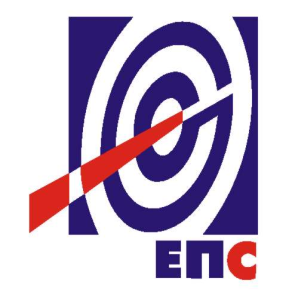 КОНКУРСНА ДОКУМЕНТАЦИЈАЗА ЈАВНУ НАБАВКУ РАДОВА- НАБАВКА РАДОВА НА АНТИКОРОЗИOНОЈ ЗАШТИТИ ОПРЕМЕ АГРЕГАТА ЗА ПОТРЕБЕ РЕВИТАЛИЗАЦИЈЕ -ОТВОРЕНИ ПОСТУПАКјавна набавка бр. JN/2000/0250/2016(заведено у ЈП ЕПС број 12.01.-107371/10-17 od 09.03.2017. године)Београд, март 2017. годинеНа основу члана 32. и 61. Закона о јавним набавкама („Сл. гласник РС” бр. 124/12, 14/15 и 68/15), (у даљем тексту Закон), члана 2. Правилника о обавезним елементима конкурсне документације у поступцима јавних набавки и начину доказивања испуњености услова („Сл. гласник РС” бр. 86/15), Одлуке о покретању поступка јавне набавке број 12.01-565312/2-16 од 30.12.2016. године и Решења о образовању комисије за јавну набавку 12.01-565312/3-16 од 30.12.2016. године, редни број набавке ЈН/2000/0250/2016, Комисија је сачинила:КОНКУРСНА ДОКУМЕНТАЦИЈАза јавну набавку радова: Набавка радова на антикорозиoној заштити опреме агрегата за потребе ревитализације;број JN/2000/0250/2016САДРЖАЈУкупан број страна документације: 74Назив, адреса и интернет страница наручиоца: Јавно предузеће Електропривреда Србије, Огранак Хидроелектране Ђердап, ул. Трг Ккраља Петра број 1, 19 320 Кладово, www.djerdap.rs;Врста поступка јавне набавке: Предметна јавна набавка се спроводи у отвореном поступку, у складу са Законом и подзаконским актима којима се уређују јавне набавке;Предмет јавне набавкe – Набавка радова на антикорозиoној заштити опреме агрегата за потребе ревитализације;Циљ поступка: Поступак јавне набавке се спроводи ради закључења уговора о јавној набавци;Особа за контакт је:Катарина Гајић Росић, маст. екон.  katarina.gajicHYPERLINK "mailto:nena.gordic@djerdap.rs"@HYPERLINK "mailto:nena.gordic@djerdap.rs"dHYPERLINK "mailto:nena.gordic@djerdap.rs"jerdHYPERLINK "mailto:nena.gordic@djerdap.rs"aHYPERLINK "mailto:nena.gordic@djerdap.rs"pHYPERLINK "mailto:nena.gordic@djerdap.rs".HYPERLINK "mailto:nena.gordic@djerdap.rs"rsПредмет јавне набавкe је јавна набавка велике вредности, у отвореном поступку, за набавку радова: Набавка радова на антикорозиoној заштити опреме агрегата за потребе ревитализације.  Предмет јавне набавке је у општем речнику јавних набавки:45442200- Наношење антикорозионих премаза;ОПШТЕОвај систем антикорозионе заштите се назива специјални због давања десетогодишње гаранције.Специјална антикорозиона заштита се врши према три различита система заштите:СОВ -  систем отпоран на водуСОВАЗ - систем отпоран на ваздухСОУ - систем отпоран на уљеУслед тога што су неким деловима опреме реконструисаних агрегата потребна сва три система специјалне антикорозионе заштите, као и стандардна нормална антикорозиона заштита, пројектант - Извођач је дужан да наведе у техничкој документацији систем заштите који се примењује на површине.ОПИС СИСТЕМА АНТИКОРОЗИОНЕ ЗАШТИТЕ, УСЛОВИ ИЗВОЂЕЊА И ОПРЕМЉЕНОСТ АЛАТИМАСИСТЕМИ ЗАШТИТЕСОВ  - систем отпоран на воду:припрема до пескарењапескарењеосновнa двокомпонентнa цинк-епоксиднa боја, 2 слоја, 30 µm по једном премазу сувог филмапокривна боја на епокси-катранској бази, 3 слоја, 100 µm по једном премазу сувог филмаСОВАЗ - систем отпоран на ваздух:- 	припрема до пескарења- 	пескарење-    основнa алкиднa бојa са цинк-хроматом као пигментом, 2 слоја, 30 µm по једном премазу сувог филма- 	покривнa алкиднa бојa, 3 слоја, 30 µm по једном премазу сувог филма	2.1.3. 	СОУ - систем отпоран на уље:- 	припрема до пескарења- 	пескарењеосновна двокомпонентна епоксидна боја, 2 слојa, 30 µm по једном премазу сувог филма- 	покривна двокомпонентна епоксидна боја отпорна на уље, 3 слоја, 30 µm по једном премазу сувог филмаУСЛОВИ ИЗВОЂЕЊАМесто извођења заштитеРадови на антикорозионој заштити опреме која је предмет ових техничких услова обавља се у бази АКЗ (све осим зона монтажних заварених спојева који се заштићују на месту склапања), која се састоји од: погона за пескарење и погона за бојење, повезаних шинама, канцеларија и магацина боје.Погони за пескарење и бојење и магацин боја биће опремљени у складу са свим доле наведеним условима извођења заштите (температура, влажност, прашина, дим, водена пара и т.сл.).Особље ИзвођачаИзвођач ће обезбедити стручњаке за извођење и контролу извођења заштите, а њихов број ће бити одређен у складу са динамиком извођења радова за монтажу опреме.Опремљеност алатомАнтикорозиона база је опремљена:колицима за транспорт опреме кроз погоне за пескарење и бојење,дизалицама за пренос и манипулацију опреме,компресорском станицом за снабдевање компримованим ваздухом,уређајима за загревање и контролу температуре и влажности,уређајима за отклањање прашине у погону за пескарење, ирасветом изведеном у складу са прописима.Ради извођења бојења заварених спојева на месту монтаже предвиђен је покретан компресор.Ради извођења радова у бази или на месту монтаже предвиђене су квалитетне четке, ваљци или airless апарати за наношење боје.Ради контроле извођења заштите Извођач и Надзорни орган Инвеститора су опремљени апаратима наведеним у т.6.1.7 ових техничких услова.ОПИС РАДНИХ ОПЕРАЦИЈА И ТЕХНОЛОШКИ ПРОЦЕСПРИПРЕМА ПОВРШИНАОсновни услов за квалитетну и дуготрајну антикорозиону заштиту је припрема површина челичних конструкција до наношења првог основног слоја.Припрема површина укључује одмашћивање, припрему пре пескарења и пескарење.3.1.1. ОдмашћивањеПовршине конструкција које су у производњи или транспорту умазане уљем треба одмастити. Одмашћивање се врши органским или водорастворивим одмашћивачима који се наносе помоћу четака, крпа или апарата за прање високим притиском. Одмашћене површине треба протрљати сувим чистим памучним крпама. 3.1.2. Припрема пре пескарења (реализују квалификовани извршиооци инвеститора)Пре почетка пескарења треба извршити расклапање свих механичких делова који су склопљени помоћу монтажних елемената. Од пескарења и бојења се штите оне површине за које је у пројекту наведено да не захтевају антикорозиону заштиту. Нарочито се затвара простор у који не сме да продре песак. Потом се проверава да ли је фабричка маркација склопова за идентификацију и монтажу извршена бојом или жигом. Ако то није урађено пре пескарења је потребно да се поставе одговарајуће ознаке за идентификацију и монтажу које ће  бити видљиве и после антикорозионе заштите.Пре почетка пескарења потребно је прегледати конструкцију пошто она не сме да има оштре ивице, заварене спојеве са кратерима, гасне поре, разливен метал, пукотине, изражену храпавост, кидање-резове нормалне на правац преноса снаге. Ако се пре пескарења открију овакви или слични дефекти потребно их је отклонити, а потом почети пескарење.	3.1.3. ПескарењеСледећа операција на припреми површина које се заштићују од корозије површина је пескарење до металног сјаја.Пескарење се врши док се не отклони сва прљавштина, оксид гвожђа, нагоретине, троска и остале механичке прљавштине. Ако су се нагоретине и троска задржале у дебелом слоју после ваљања или заваривања, препоручује се да се отклоне помоћу чекића. Сва удубљења површина после пескарења треба да буду без било каквих трагова оксида гвожђа и прљавштине.Пескарење се врши помоћу специјалних апарата компримованим ваздухом, притиска 6-8 атм. Ваздух треба да буде ослобођен од влаге и масноће у специјалном филтеру-кондензатору.Распршивач треба да буде у таквом положају да се између млаза песка и површине која се обрађује  образује угао приближно 45о.Растојање између распршивача и површина које се обрађују треба да износи око 50 сm. На површинама које се обрађују, пре наношења покривног слоја, обавезно се врши продувавање филтрираним сувим ваздухом. Непосредно пре наношења првог основног покривног слоја потребно је извршити пажљиву контролу квалитета површина после пескарења. Ако све поре нису ослобођене од прљавштине и оксида гвожђа, пескарење треба поновити. На овај начин треба да се добију фино и равномерно храпаве, веома чисте површине на које ће основни слојеви веома добро пријањати.Квалитет материјала којим се врши пескарење треба да буде такав да ефикасно отклања прљавштину и да буде за вишекратну употребу. То значи да зрна треба да буду тврдоће најмање 7,5 по скали Mohs.Испран исушени кварцни песак треба да буде ослобођен од сваке прљавштине, прашине и влаге.  ЗАШТИТА ПОВРШИНАЗаштита површина се састоји од наношења подлоге (основних) и заштитних (покривних) премаза.Основни премази наносе се у складу са описима у проспектима фабрика-произвођача антикорозионих средстава.У упутствима за неке премазе се такође наводе састав, време сушења појединих слојева премаза, минимално време сушења потпуно заштићених делова опреме пре њиховог пуштања у рад, потрошња премаза на m2 површине која се заштићује и остали подаци.Заштита треба да се врши материјалом чије карактеристике потпуно одговарају намени и који производе познате фабрике-произвођачи.Пре наношења премаза површине које су обрађене пескарењем треба продувати филтрираним сувим ваздухом. Први основни премаз се наноси на површину после извршеног пескарења најкасније после 6-8 сати. Ово време одређују стручњаци Фабрике-произвођача боја и Надзорни орган Инвеститора у зависности од атмосферских услова.Наношење свих премаза се врши при температурама од +5оС до +40оС. Релативна влажност ваздуха при наношењу не треба да буде већа од 75%. При већој релативној влажности стручњаци Фабрике-произвођача боја и Надзорни орган Инвеститора утврдиће измену технолошког процеса коју је Извођач дужан да поштује.Температура металне површине треба да буде најмање за 3оС изнад тачке росе.При интензивним сунчевим зрацима није дозвољено наношење боје на површине које се заштићују без заштите од директних сунчевих зрака.Премаз се наноси четком кружним размазивањем боје, ваљком или помоћу airless уређаја. На завареним спојевима боју треба нанети посебно пажљиво да би сва неравна места на завареним спојевима била заливена премазом.Небрушене заварене спојеве опреме који имају неравнине, после наношења два основна слоја треба покрити још једним слојем у циљу стварања непорозног слоја (филма) основних премаза.Компоненте двокомпонентних премаза треба добро помешати помоћу обртног мешача. У току наношења покривног слоја премаз треба редовно мешати да би се избегло таложење компоненти. Припремљен премаз треба да буде искоришћен у року од највише 6-8 сати (у зависности од самог средства). Неискоришћене премазе по истеку овог рока треба бацити.Коришћење разређивача у нормалним атмосферским условима, тј. при температури +10оС до +40оС није дозвољено. Додавање потребне количине разређивача је дозвољено само уз претходну сагласност опуномоћених стручњака Фабрике-произвођача боја и Надзорног органа Инвеститора. После наношења једног слоја премаза, следећи слој се може нанети само после минималног периода сушења који је одредила Фабрика-произвођач боје. Наношење следећег слоја премаза је дозвољено само уз сагласност Надзорног органа Инвеститора и после претходног обезбеђења свих услова за квалитетан рад и безбедност радника.Следећи слој премаза је дозвољено нанети само на суве, неоштећене и чисте површине, преко претходног премаза. У случају оштећења наведених површина, треба их поправити.Изравнавање нанесеног премаза је дозвољено вршити само у једном смеру, при чему правац наношења премаза треба да буде вертикалан у односу на правац наношења претходног слоја.Овим су утрђене минималне дебљине премаза. У случају мањих дебљина потребно је извршити поправку.ДЕФЕКТИ И НЕДОСТАЦИ ЗАШТИТНИХ ПРЕМАЗАПри  антикорозионој заштити опреме у току гарантног рока нису дозвољени следећи дефекти и недостаци премаза који обично настају услед непоштовања захтеваних услова.Мокар слој премаза:- цурење - набориСув слој премаза:- образовање мехурића- поморанџина кора- крокодилска кожа- образовање набора и пукотина- љуштење премаза- образовање "креде" - омекшавање и образовање набора слоја- измена нијансе боје и смањење сјаја премаза - корозија (рђа) испод премаза.Ради процене степена оштећења услед наведених недостатака и дефеката, примењиваће се стандарди са одговарајућим снимцима (фотографијама).Антикорозиона заштита опреме са наведеним недостацима и дефектима ће се сматрати неодговарајућом и Надзорни орган Инвеститора је неће прихватити.ГАРАНЦИЈАЗа систем специјалне антикорозионе заштите опреме реконструисаних агрегата за ХЕ "Ђердап 1" Извођач даје гаранцију у току 10 година.КОНТРОЛА РАДОВА НА АКЗОСНОВНА КОНТРОЛАКао техничка база за контролу биће коришћени:Ови технички услови.Упутства за рад и технолошки услови за извршење уговорних система антикорозионе заштите опреме које је доставила фабрика-произвођач боје.Стандард SRPS EN ISO 8501-1:2008 – Припрема челичних подлога  пре наношења боја и сродних производа – Визуелно оцењивање чистоће површина – Део 1: Степени зарђалости и степени припреме челичних подлога без превлаке и  и челичпних подлога после потпуног уклањања претходних превлакаСтандард SRPS EN ISO 2808:2011 – Одређивање дебљине филмаСтандард SRPS EN ISO 2409:2000 – Испитивање унакрсним просецањемСтандард SRPS EN ISO 4624:2005 – Испитивање приањања откидањем6.1.7.   Инструменти и апарати за контролу радова:- Апарат за мерење дебљине слоја мокрог премаза,- Апарат за мерење дебљине слоја сувог премаза,- Апарат за мерење приањања сувог слоја на металну основу,- Контактни термометар за мерење температуре површина челичних конструкција које се заштићују, и- Хигрометар са термометром за мерење релативне влажности и температуре ваздуха.ВРСТЕ КОНТРОЛЕКонтрола треба да садржи следеће:- контролу материјала,- контролу процеса извођења заштите, и- контролу извршене заштите за време рада (у току гарантног периода)Контрола материјалаОва контрола укључује:- сакупљање и проверу сертификата материјала које доставља Фабрика- произвођач боја и других материјала, за сваку испоруку, - контролу складиштења и припреме материјала пре употребе.Провера сертификата материјалаУ сертификатима треба да буду наведени подаци о следећим карактеристикама премаза који се проверавају:Механичко-физичке карактеристикеИспитивања ће се вршити следећим методама испитивања:- SRPS EN ISO 1519 – Боје и лакови – Испитивање савијањем- SRPS EN ISO 1520 – Боје и лакови – Испитивање дубоким извлачењем- SRPS EN ISO 1522 – Боје и лакови – Испитивање пригушењем осцилација  клатна- SRPS EN ISO 1524 – Боје и лакови – Одређивање финоће млива- SRPS EN ISO 2409 – Боје и лакови – Испитивање унакрсним просецањем- SRPS EN ISO 2431 – Боје и лакови – Одређивање времена истицања помоћу посуда за истицање- SRPS EN ISO 2808 – Боје и лакови – Одређивање дебљине филма- SRPS EN ISO 2811-1– Боје и лакови –  Одређивање густине- SRPS EN ISO 3251– Боје и лакови – Одређивање садржаја неиспарљивих материја - SRPS EN ISO 4624 – Боје и лакови – Испитивање приањања откидањем- SRPS EN ISO 6272-1 – Боје и лакови – Испитивање брзим деформисањем- SRPS EN ISO 9227:2010 – Испитивање антикорозионе отпорности у сланој комори  - SRPS ISO 6270-1– Испитивање заштитног система боја у влажној комори Хемијски саставХемијски састав не подлеже редовном испитивању, већ само у случају арбитраже. У таквом случају свака од компоненти премаза треба да одговара утврђеним условима.Сви антикорозиони премази треба да се контролишу, и то: фабрика-произвођач боје треба да достави сертификате, а сертификати се предају Контролном органу Инвеститора,достава премаза у оригиналном паковању и са исправном ознаком, ирок чувања премаза.Вршење контроле квалитета премаза и радова од стране Надзорног органа Инвеститора не ослобађа произвођача боје од одговорности за квалитет материјала.Фабрика-произвођач боја треба да преда Надзорном органу Инвеститора сертификате у два примерка.Дозвољено одступање основних компоненти боја од фабричких сертификата износи ±3%.Ако Извршилац радова на антикорозионој заштити користи премаз чија контрола квалитета није извршена или нема сертификат Фабрике-произвођача боје, Надзорни орган Инвеститора ће зауставити радове.Контрола складиштења и припреме материјала пре коришћењаПесак треба да буде допремљен на градилиште у папирним двоструким кесама или ПВЦ џаковима.Премази ће се испоручивати у лименом или пластичном паковању, у оригиналној амбалажи Фабрике-произвођача боје.На амбалажи која треба да буде пломбирана, на етикети обавезно треба да буду наведени следећи подаци:назив фабрике-произвођачаназив производането и бруто тежинадатум производњеброј сертификата ирок чувања премаза.За двокомпонентне премазе компонентне се испоручују посебно, при чему количина у паковању сваке од компоненти треба да одговара количини која је потребна за тражени однос при мешању.Материјали ће се чувати у затвореним, сувим просторијама у којима је температура у опсегу 5оС - 30оС. Време складиштења премаза не сме да премаши гарантни рок чувања премаза који је навела фабрика-произвођач боје. Паковања са премазом се на складишту групишу према типу и датуму производње да би се раније искористила раније произведена роба. На свака три месеца паковање треба окренути наопако да би се спречило таложење и згрушавање пигмента.Пре употребе премаз треба добро измешати ручно или помоћу мешача. У случају двокомпонентних премаза мешање компоненти је дозвољено само уз коришћење целе количине оригиналних паковања. Узимање и мешање делимичних количина је дозвољено уз сагласност контролног органа Инвеститора.Потребно је у потпуности поштовати рок чувања двокомпонентног премаза. Количину која је остала после предвиђеног времена, треба бацити.Додавање одговарајућег разређивача је дозвољено само уз сагласност контролног органа Инвеститора.На складишту боја треба строго поштовати прописе противпожарне заштите.Четке и остале алате за рад на заштити после коришћење обавезно треба очистити и испрати одговарајућим разређивачем.Контрола и вршење АКЗКонтрола извођења АКЗ, осим пажљиве контоле предвиђених система АКЗ по Уговору, предвиђа такође: припрему површине,услове вршења АКЗ,визуелни преглед имерење дебљине и испитивање пријањања заштитних покривних слојева.6.2.2.1. Контрола припреме површинеКонтрола чишћења млазом абразива предвиђа одређивање гранулометријског састава абразива, контролу радног притиска, контролу угла деловања млаза, степен влажности и чистоће абразива и ваздуха, визуелни преглед чистоће и степена храпавости површине (равномерности деловања абразивних зрна).Визуелни преглед припремљене површине ће се вршити директно пре наношења премаза. Не сме бити трагова рђе у већем степену него што је дозвољено утврђеним степеном чистоће. Угао деловања млаза не сме бити мањи од 5о и већи од 60о. Не сме бити таласастих оштећења површине метала због превеликог усмеравања млаза абразива на једно место или прекомерног приближавања распршивача површини која се обрађује. На очишћеној површини нису дозвољене масне флеке и прљавштина изазване нефилтрираним ваздухом или додиром прљавим рукама. Прашина са површине метала треба да буде потпуно отклоњена или млазом ваздуха или четкама.Гранулометријски састав абразива се одређује просејавањем кроз низ сита. Испитивања абразива ће се вршити у испорученом стању и повремено за време коришћења, у циљу провере хабања и потребне величине зрна.Контрола чистоће површине ће се вршити путем упоређења са специјално припремљеним референтним плочицама. Просечна храпавост површине која је очишћена млазом абразива треба да буде у опсегу 0,4-50 µm.6.2.2.2. Контрола услова вршења АКЗТемпература и релативна влажност ће се мерити хигрометром са постављеним термометром са опсегом температура од -20оС до +70оС.Мерење температуре металне површине ће се вршити помоћу контактног термометра.Наношење првог слоја ће се вршити најкасније 8 сати после завршетка припреме површине. Време сушења између појединачних слојева зависи од врсте премаза и треба га поштовати строго према прописима Фабрике-произвођача боја.6.2.2.3. Визуелни прегледВизуелни преглед ће се вршити после наношења сваког слоја појединачно. Провераваће се постојање необојених места уз обраћање посебне пажње на критична места (ивице, углови, главе вијака и т.сл.)  и постојање већих удубљења при наношењу четком. У циљу олакшавања визуелног прегледа потребно је да поједини слојеви премаза буду у различитим нијансама.6.2.2.4. Мерење дебљине и испитивања пријањања заштитних премазаМериће се дебљина појединачних  слојева, основних и покривних, као и укупна дебљина премаза.Мерење локалне дебљине премаза ће се вршити на местима на којима се претпоставља најмања дебљина премаза. Треба да буду постигнуте минималне дебљине појединачних слојева премаза према уговору. Дебљина премаза ће се контролисати магнетном методом у складу са SRPS EN ISO 2808:2011.Испитивања приањања сувог слоја ће се вршити у складу са стандардом SRPS EN ISO 2409:2000 (унакрсно просецање) за дебљине до 250 µm и pull-of тест према стандарду SRPS ЕN ISO 4624:2005 за дебљине преко 250 µm. Испитивања ће се вршити на сваком појединачном основном и покривном слоју.Пријањање ће се сматрати добрим ако се ниједан квадратић сувог слоја премаза не одвоји од основе.За време вршења радова треба контролисати услове рада (температуру, релативну влажност, заштиту од сунца и заштиту од атмосферских услова и остало) и о томе водити евиденцију.Посебну пажњу треба обратити после транспорта опреме, тј. после завршетка монтаже да на местима на којима је оштећена антикорозиона заштита буде извршено квалитетно обнављање оштећених заштитних премаза.Извођач је дужан да обавезно има на располагању довољну количину контролних и мерних инструмената.Надзорни орган Инвеститора ће имати своју контролну опрему.Резултати свих мерења у свим фазама АКЗ обавезно ће бити унети у грађевински дневник.Контрола извршене антикорозионе заштите за време рада (гарантног рока)У току гарантног рока и касније потребно је пратити стање антикорозионе заштите ради благовременог откривања оштећења и предузимања мера на обнављању.У току гарантног периода контрола ће се вршити повремено:- на сваких 6 месеци,- на сваку четвртину укупног гарантног периода,- на сваке две трећине укупног гарантног периода и- пред крај истека гарантног периода.Контрола антикорозионе заштите опреме треба по правилу да се врши у току ремонта или бар једном годишње ако су површине доступне или ако је с мањим потешкоћама приступ могућ.Ова контрола укључује следеће:визуелни преглед,мерење дебљине, процену врсте и степена оштећења који су настали на опреми.Визуелним прегледом се открива на којим местима на опреми и у ком степену је оштећена заштићена површина.Мерења дебљине премаза представља параметар који говори о могућој поправци заштитног премаза.Процена врсте и степена оштећења антикорозионе заштите ће се вршити према следећим стандардима и методама:- Стандард SRPS EN ISO 4628-1:2008 – Боје и лакови – Вредновање деградације превлака – Означавање количине и величине недостатака и интензитета равномерних промена и изгледа – Општи увод и систем означавања- Стандард SRPS EN ISO 4628-2:2008 – Боје и лакови – Вредновање деградације превлака – Означавање количине и величине недостатака и интензитета равномерних промена и изгледа – Оцењивање степена мехурања- Стандард SRPS EN ISO 4628-3:2008 – Боје и лакови – Вредновање деградације превлака – Означавање количине и величине недостатака и интензитета равномерних промена и изгледа – Оцењивање степена зарђалости- Стандард SRPS EN ISO 4628-4:2008 – Боје и лакови – Вредновање деградације превлака – Означавање количине и величине недостатака и интензитета равномерних промена и изгледа – Оцењивање степена прскања- Стандард SRPS EN ISO 4628-5:2008 – Боје и лакови – Вредновање деградације превлака – Означавање количине и величине недостатака и интензитета равномерних промена и изгледа – Оцењивање степена одслојавања- Стандард SRPS EN ISO 4628-6:2013 – Боје и лакови – Вредновање деградације превлака – Означавање количине и величине недостатака и интензитета равномерних промена и изгледа – Оцењивање кредања помоћу тракеКонтролу антикорозионе заштите опреме за време рада треба да врши Инвеститор, а у гарантном периоду такође Извођач и Фабрика-произвођач боја. О резултатима контроле сваког дела опреме саставља се записник.На основу ових резултата, као и других чињеница условљених радом хидроелектране одређује се врста и обим радова, као и рокови обнављања заштитних премаза.Обрачун количина изведених радова врши ће се по ТУ ЗАВРАЈ, књига II, издање 1983.год. за ову врсту радова и на основу техничке документације Датум: 							М. П.      Понуђач УСЛОВИ ЗА УЧЕШЋЕ У ПОСТУПКУ ЈАВНЕ НАБАВКЕ ИЗ ЧЛ. 75. И 76. ЗАКОНА О ЈАВНИМ НАБАВКАМА И УПУТСТВО КАКО СЕ ДОКАЗУЈЕ ИСПУЊЕНОСТ ТИХ УСЛОВАПонуда понуђача који не докаже да испуњава наведене обавезне и додатне услове из тачака 1. до 9. овог обрасца, биће одбијена као неприхватљива.Сваки подизвођач мора да испуњава обавезне услове из Закона, што доказује достављањем доказа наведених у овом одељку. Услове у вези са капацитетима из члана 76. Закона, понуђач испуњава самостално без обзира на ангажовање подизвођача. Доказ о испуњености услова из члана 75. став 1. тачка 5) Закона понуђач доставља за подизвођача за део набавке који ће извршити преко подизвођача.Сваки понуђач из групе понуђача која подноси заједничку понуду мора да испуњава обавезне услове из Закона, што доказује достављањем доказа наведених у овом одељку. Услове у вези са капацитетима из члана 76. Закона понуђачи из групе испуњавају заједно, на основу достављених доказа у складу са овим одељком конкурсне документације. Услов из члана 75. став 1. тачка 5) Закона, обавезан је да испуни понуђач из групе понуђача којем је поверено извршење дела набавке за које је неопходна испуњеност тог услова.Докази о испуњености услова из члана 77. Закона могу се достављати у неовереним копијама. Наручилац може пре доношења одлуке о додели уговора, захтевати од понуђача, чија је понуда на основу извештаја комисије за јавну набавку оцењена као најповољнија да достави на увид оригинал или оверену копију свих или појединих доказа. Ако понуђач у остављеном, примереном року који не може бити краћи од пет дана, не достави на увид оригинал или оверену копију тражених доказа, наручилац ће његову понуду одбити као неприхватљиву.Лице уписано у Регистар понуђача није дужно да приликом подношења понуде доказује испуњеност обавезних услова за учешће у поступку јавне набавке из члана 75. став 1. тачка 1), 2) и 4) Закона. Регистар Понуђача је доступан на интернет страници Агенције за привредне регистре. У овом случају Понуђач може у понуди доставити Решење о упису у Регистар или Извод из тог регистра или писано обавештење са податком о hyperlink-u на ком су доступни подаци о упису Понуђача у Регистар Понуђача.На основу члана 79. став 5. Закона понуђач није дужан да доставља следеће доказе који су јавно доступни на интернет страницама надлежних органа, и то:извод из регистра надлежног органа:- извод из регистра АПР: www.apr.gov.rs докази из члана 75. став 1. тачка 1), 2) и 4) Закона- регистар понуђача: www.apr.gov.rs Наручилац не може одбити понуду као неприхватљиву зато што не садржи доказ одређен Законом или Конкурсном документацијом, ако је понуђач навео у понуди интернет страницу на којој су тражени подаци јавно доступни. Уколико је доказ о испуњености услова електронски документ, понуђач доставља копију електронског документа у писаном облику, у складу са законом којим се уређује електронски документ.Ако понуђач има седиште у другој држави, наручилац може да провери да ли су документи којима понуђач доказује испуњеност тражених услова издати од стране надлежних органа те државе.Ако понуђач није могао да прибави тражена документа у року за подношење понуде, због тога што она до тренутка подношења понуде нису могла бити издата по прописима државе у којој понуђач има седиште и уколико уз понуду приложи одговарајући доказ за то, наручилац ће дозволити понуђачу да накнадно достави тражена документа у примереном року. Ако се у држави у којој понуђач има седиште не издају докази из члана 77. став 1. Закона, понуђач може, уместо доказа, приложити своју писану изјаву, дату под кривичном и материјалном одговорношћу оверену пред судским или управним органом, јавним бележником или другим надлежним органом те државе. Понуђач је дужан да без одлагања, а најкасније у року од 5 (пет) дана од дана настанка промене у било којем од података које доказује, о тој промени писмено обавести наручиоца и да је документује на прописани начин.КРИТЕРИЈУМ ЗА ДОДЕЛУ УГОВОРАИзбор најповољније понуде ће се извршити применом критеријума „Најнижа понуђена цена“.Критеријум за оцењивање понуда Најнижа понуђена цена, заснива се на понуђеној цени као једином критеријуму.5.1. Резервни критеријум, односно начин на који ће изабрана најповољнија понуда у случају понуда истом понуђеном ценомУколико две или више понуда имају исту најнижу понуђену цену, као најповољнија биће изабрана понуда оног понуђача који је понудио краћи рок извођења радова.Уколико ни после примене резервног критеријума не буде  могуће изабрати најповољнију понуду, најповољнија понуда биће извучена путем жреба. Жребом ће бити обухваћене само оне понуде које имају једнаку најнижу понуђену цену.Наручилац ће писмено обавестити све понуђаче који су поднели понуде о датуму када ће се одржати извлачење путем жреба. Извлачење путем жреба наручилац ће извршити јавно, у присуству понуђача који имају исту најнижу понуђену цену. На посебним папирима који су исте величине и боје Наручилац ће исписати називе понуђача, те папире ставити у кутију, одакле ће један од чланова Комисије извући само један папир. Понуђачу чији назив буде на извученом папиру биће додељен уговор о јавној набавци.Наручилац ће сачинити и доставити записник о спроведеном извлачењу путем жреба.УПУТСТВО ПОНУЂАЧИМА КАКО ДА САЧИНЕ ПОНУДУКонкурсна документација садржи Упутство понуђачима како да сачине понуду и потребне податке о захтевима Наручиоца у погледу садржине понуде, као и услове под којима се спроводи поступак избора најповољније понуде у поступку јавне набавке.Понуђач мора да испуњава све услове одређене Законом и конкурсном документацијом. Понуда се припрема и доставља на основу позива, у складу са конкурсном документацијом, у супротном, понуда се одбија као неприхватљива.Језик на којем понуда мора бити састављенаНаручилац је припремио конкурсну документацију и водиће поступак јавне набавке на српском језику. Понуда са свим прилозима мора бити сачињена на српском језику. Начин састављања и подношења понудеПонуђач је обавезан да сачини понуду тако што Понуђач уписује тражене податке у обрасце који су саставни део конкурсне документације и оверава је печатом и потписом законског заступника, другог заступника уписаног у регистар надлежног органа или лица овлашћеног од стране законског заступника уз доставу овлашћења у понуди заједно са осталим документима који представљају обавезну садржину понуде.Потребно је да сви документи поднети у понуди  буду нумерисани и повезани у целину (јемствеником, траком и сл.), тако да се појединачни листови, односно прилози, не могу накнадно убацивати, одстрањивати или замењивати. Препоручује се да се нумерација поднете документације и образаца у понуди изврши на свакоj страни на којој има текста, исписивањем “1 од н“, „2 од н“ и тако све до „н од н“, с тим да „н“ представља укупан број страна понуде.Препоручује се да доказе који се достављају уз понуду, а због своје важности не смеју бити оштећени, означени бројем (банкарска гаранција), стављају се у посебну фолију, а на фолији се видно означава редни број странице листа из понуде. Фолија се мора залепити при врху како би се докази, који се због своје важности не смеју оштетити, заштитили.Понуђач подноси понуду у затвореној коверти или кутији, тако да се при отварању са сигурношћу може закључити да се први пут отвара, на адресу: Јавно предузеће „Електропривреда Србије“, Београд, ул. Балканска 13, писарница, са назнаком: „Понуда за јавну набавку радова: Набавка радова на антикорозивној заштити опреме агрегата за потребе ревитализације, JN/2000/0250/2016 - НЕ ОТВАРАТИ“. На полеђини коверте обавезно се уписује тачан назив и адреса понуђача, телефон и e mail/факс понуђача, као и име и презиме овлашћеног лица за контакт.У случају да понуду подноси група понуђача, на полеђини коверте назначити да се ради о групи понуђача и навести тачне називе и адресу свих чланова групе понуђача.Све обрасце у понуди потписује и оверава Понуђач, изузев Обрасца 4. који попуњава, потписује и оверава сваки подизвођач у своје име.У случају заједничке понуде групе понуђача све обрасце потписује и оверава члан групе понуђача који је одређен као Носилац посла у споразуму чланова групе понуђача, изузев Обрасца број 3. и Обрасца број 4. које попуњава, потписује и оверава сваки члан групе понуђача у своје име.Уколико је неопходно да понуђач исправи грешке које је направио приликом састављања понуде и попуњавања образаца из конкурсне документације, дужан је да поред такве исправке стави потпис особе или особа које су потписале образац понуде и печат понуђача. Обавезна Садржина понудеСадржину понуде, поред Обрасца понуде, чине и сви остали докази о испуњености услова из чл. 75. и 76. Закона, предвиђени чл. 77. Закона, који су наведени у конкурсној документацији, као и сви тражени прилози и изјаве, на начин предвиђен следећим ставом ове тачке:попуњен, потписан и оверен Образац понуде попуњен, потписан и оверен Структура цене попуњена, потписана и оверена Изјава о независној понуди попуњена, потписана и оверена Изјава у складу са чланом 75. став 2. Закона попуњен, потписан и оверен Образац трошкова припреме понуде, ако понуђач захтева надокнаду трошкова у складу са чл. 88 Законаовлашћење за потписника понуде из тачке 6.2 Конкурсне документацијеобрасци, изјаве и докази одређене тачком 6.9 или 6.10 овог упутства у случају да понуђач подноси понуду са подизвођачем или заједничку понуду подноси група понуђачапотписан и оверен „Модел уговора“докази о испуњености услова из чл. 76. Закона у складу са чланом 77. Закон и Одељком 4. конкурсне документације потписане и оверене Техничке условеНаручилац ће одбити као неприхватљиве све понуде које не испуњавају услове из позива за подношење понуда и конкурсне документације.Наручилац ће одбити као неприхватљиву понуду понуђача, за коју се у поступку стручне оцене понуда утврди да докази који су саставни део понуде садрже неистините податке.Подношење и отварање понудаБлаговременим се сматрају понуде које су примљене код Наручиоца, у складу са Позивом за подношење понуда објављеним на Порталу јавних набавки, без обзира на начин на који су послате.Ако је понуда поднета по истеку рока за подношење понуда одређеног у позиву, сматраће се неблаговременом, а Наручилац ће по окончању поступка отварања понуда, овакву понуду вратити неотворену понуђачу, са назнаком да је поднета неблаговремено.Комисија за јавне набавке ће благовремено поднете понуде јавно отворити дана наведеном у Позиву за подношење понуда у просторијама Јавног предузећа „Електропривреда Србије“ Београд, ул. Балканска 13.Представници понуђача који учествују у поступку јавног отварања понуда, морају да пре почетка поступка јавног отварања доставе Комисији за јавне набавке писано овлашћење за учествовање у овом поступку, (пожељно је да буде издато на меморандуму понуђача), заведено и оверено печатом и потписом законског заступника понуђача или другог заступника уписаног у регистар надлежног органа или лица овлашћеног од стране законског заступника уз доставу овлашћења у понуди.Комисија за јавну набавку води записник о отварању понуда у који се уносе подаци у складу са Законом.Записник о отварању понуда потписују чланови комисије и присутни овлашћени представници понуђача, који преузимају примерак записника.Наручилац ће у року од 3 (словима: три) дана од дана окончања поступка отварања понуда поштом или електронским путем доставити записник о отварању понуда понуђачима који нису учествовали у поступку отварања понуда.Начин подношења понудеПонуђач може поднети само једну понуду.Понуду може поднети понуђач самостално, група понуђача, као и понуђач са подизвођачем.Понуђач који је самостално поднео понуду не може истовремено да учествује у заједничкој понуди или као подизвођач. У случају да понуђач поступи супротно наведеном упутству свака понуда понуђача у којој се појављује биће одбијена. Понуђач може бити члан само једне групе понуђача која подноси заједничку понуду, односно учествовати у само једној заједничкој понуди. Уколико је понуђач, у оквиру групе понуђача, поднео две или више заједничких понуда, Наручилац ће све такве понуде одбити.Понуђач који је члан групе понуђача не може истовремено да учествује као подизвођач. У случају да понуђач поступи супротно наведеном упутству свака понуда понуђача у којој се појављује биће одбијена. Измена, допуна и опозив понудеУ року за подношење понуде понуђач може да измени или допуни већ поднету понуду писаним путем, на адресу Наручиоца, са назнаком: „ИЗМЕНА – ДОПУНА - Понуде за јавну набавку радова: Набавка радова на антикорозивној заштити опреме агрегата за потребе ревитализације, JN/2000/0250/2016 – НЕ ОТВАРАТИ“.У случају измене или допуне достављене понуде, Наручилац ће приликом стручне оцене понуде узети у обзир измене и допуне само ако су извршене у целини и према обрасцу на који се, у већ достављеној понуди, измена или допуна односи.У року за подношење понуде понуђач може да опозове поднету понуду писаним путем, на адресу Наручиоца, са назнаком: „ОПОЗИВ - Понуде за јавну набавку радова: Набавка радова на антикорозивној заштити опреме агрегата за потребе ревитализације, ЈН/2000/0250/2016 – НЕ ОТВАРАТИ“.У случају опозива поднете понуде пре истека рока за подношење понуда, Наручилац такву понуду неће отварати, већ ће је неотворену вратити понуђачу.ПартијеНабавка није обликована по партијама. Понуда са варијантамаПонуда са варијантама није дозвољена. Подношење понуде са подизвођачимаПонуђач је дужан да у понуди наведе да ли ће извршење набавке делимично поверити подизвођачу. Ако понуђач у понуди наведе да ће делимично извршење набавке поверити подизвођачу, дужан је да наведе:- назив подизвођача, а уколико уговор између наручиоца и понуђача буде закључен, тај подизвођач ће бити наведен у уговору;- проценат укупне вредности набавке који ће поверити подизвођачу, а који не може бити већи од 50% као и део предметне набавке који ће извршити преко подизвођача.Понуђач у потпуности одговара наручиоцу за извршење уговорене набавке, без обзира на број подизвођача и обавезан је да наручиоцу, на његов захтев, омогући приступ код подизвођача ради утврђивања испуњености услова.Обавеза понуђача је да за подизвођача достави доказе о испуњености обавезних услова из Закона о јавним набавкама. Доказ из члана 75. став 1. тачка 5) Закона доставља понуђач доставља за подизвођача за део набавке који ће извршити преко подизвођача.Додатне услове понуђач испуњава самостално, без обзира на агажовање подизвођача. Све обрасце у понуди потписује и оверава Понуђач, изузев Обрасца 4. који попуњава, потписује и оверава сваки подизвођач у своје име.Понуђач не може ангажовати као подизвођача лице које није навео у понуди, у супротном наручилац ће реализовати средство обезбеђења и раскинути уговор, осим ако би раскидом уговора наручилац претрпео знатну штету. Понуђач може ангажовати као подизвођача лице које није навео у понуди, ако је на страни подизвођача након подношења понуде настала трајнија неспособност плаћања, ако то лице испуњава све услове одређене за подизвођача и уколико добије претходну сагласност Наручиоца. Наручилац може на захтев подизвођача и где природа предмета набавке то дозвољава пренети доспела потраживања директно подизвођачу, за део набавке који се извршава преко тог подизвођача. Пре доношења одлуке  о преношењу доспелих потраживања директно подизвођачу наручилац ће омогућити добављачу да у року од 5 дана од дана добијања позива наручиоца приговори уколико потраживање није доспело. Све ово не утиче на правило да понуђач (добављач) у потпуности одговара наручиоцу за извршење обавеза из поступка јавне набавке, односно за извршење уговорних обавеза, без обзира на број подизвођача.Подношење заједничке понудеУ случају да више понуђача поднесе заједничку понуду, они као саставни део понуде морају доставити Споразум о заједничком извршењу набавке, којим се међусобно и према Наручиоцу обавезују на заједничко извршење набавке, који обавезно садржи податке прописане члан 81. став 4. и 5.Закона и то: податке о члану групе који ће бити Носилац посла, односно који ће поднети понуду и који ће заступати групу понуђача пред Наручиоцем;опис послова сваког од понуђача из групе понуђача у извршењу уговоранеограниченој солидарног одговорности понуђача из групе понуђача према Наручиоцу, у склaду са Законом.Сваки понуђач из групе понуђача  која подноси заједничку понуду мора да испуњава обавезне услове из Закона. Услове у вези са капацитетима, у складу са чланом 76. Закона, понуђачи из групе испуњавају заједно, на основу достављених доказа дефинисаних конкурсном документацијом.Услов из члана 75. став 1. тачка 5) Закона , обавезан је да испуни понуђач из групе понуђача којем је поверено извршење дела набавке за које је неопходна испуњеност тог услова.У случају заједничке понуде групе понуђача све обрасце потписује и оверава члан групе понуђача који је одређен као Носилац посла у споразуму чланова групе понуђача, изузев Обрасца број 3. и Обрасца број 4. које попуњава, потписује и оверава сваки члан групе понуђача у своје име.Понуђена ценаЦена се исказује у динаримa без пореза на додату вредност. Укупна упоредна цена не представља вредност Уговора, већ служи за упоређивање и рангирање понуда. Уговор се закључује на износ процењене вредности јавне набавке.У случају да у достављеној понуди није назначено да ли је понуђена цена са или без пореза на додату вредност, сматраће се сагласно Закону, да је иста без пореза на додату вредност. Јединичне цене и укупно понуђена цена морају бити изражене са две децимале у складу са правилом заокруживања бројева. Понуђена цена мора да покрива и укључује све трошкове реализације предмета набавке.Ако је у понуди исказана неуобичајено ниска цена, Наручилац ће поступити у складу са чланом 92. Закона.Корекција ценеЦена је фиксна за цео уговорени период и не подлеже никаквој промени.  Рок извођења радоваПонуђач је дужан да изведе радове у периоду од 365 дана од дана ступања уговора на снагу или до реализације укупних финансијских средстава.Начин и услови плаћањаНаручилац ће платити на следећи начин:До 90%, увећане за припадајући порез на додату вредност биће плаћено по испостављеним привременим ситуацијама и исправним рачунима,  испостављених на основу изведених количина уговорених радова и потписаних и оверених листова грађевинске књиге, које су оверене од одговорних лица Уговорних страна, у законском року до 45 дана од дана пријема истих на архиву Наручиоца, До 100% укупно уговорене вредности биће плаћено по завршетку радова, окончаном ситуацијом и коначним исправним рачунима у законском року до 45 дана од дана пријема исте на архиву Наручиоца. Окончана ситуација испоставља се након извршене примопредаје радова и коначног обрачуна изведених радова, које записнички оверава Комисија за примопредају и коначни обрачун изведених радова Уговорних страна.Сва плаћања ће се вршити на основу потписаних и оверених привремених месечних ситуација и окончане ситуације, оверених од стране надзорног органа кога овлашћује Наручилац у складу са Законом о планирању и изградњи ("Сл. глaсник РС", бр. 72/2009, 81/2009 - испр., 64/2010 - oдлукa УС, 24/2011, 121/2012, 42/2013 - oдлукa УС, 50/2013 - oдлукa УС, 98/2013 - oдлукa УС, 132/2014 и 145/2014) и Правилником о садржају и начину вршења стручног надзора ("Сл. глaсник РС", бр. 22/2015).У привременој ситуацији, за изведене радове, невести ознаку делатности прописане Уредбом о класификацији делатности из области грађевинарства.Привремене месечне и окончане ситуације се испостављају према количинама из обрачунских листова грађевинске књиге, овереним и потписаним од стране Извођача радова и надзорног органа, у складу са Законом о планирању и изградњи.Уз привремене ситуације и окончану ситуацију, Извођач је обавезан да достави Наручиоцу Записнике о изведеним радовима/ Записник о коначној примопредаји изведених радова а који се у каснијим фазама не могу контролисати, оверене и потписане од стране надзора, као и листове грађевинског дневника за претходни месец за који се испоставља ситуација, обострано потписане и оверене.Уз сваки рачун се доставља, Потписане и оверене привремене месечне и окончане ситуације и Записник о изведеним радовима. У случају да је Надзорни орган издао Сагласност о продужењу рока– налог за рад, и Сагласност је потребно доставити уз рачун.Извођач је обавезан да достави Грађевинску књигу која је оверена од стране одговорног лица извођача радова и лица за контролу извођења радова овлашћеног од стране Наручиоца / Надзорног органа одмах после завршетка радова, а најкасније уз достављени рачун. Рок важења понудеПонуда мора да важи најмање 90 (словима:деведесет) дана од дана отварања понуда. У случају да понуђач наведе краћи рок важења понуде, понуда ће бити одбијена, као неприхватљива. Гарантни рокИзабрани понуђач гарантује за квалитет изведених радова у гарантном року од:2 године за алкидне системе  са ручном или машинском припремом површина,5 година за алкидне системе са припремом површине пескарењем до степена чистоће површине Са 3  по шведском стандарду.5 година за епокси-катрански и епоксидни систем са са ручном или машинском припремом површина,10 година за епокси-катранске и епоксидне системе са припремом површине пескарењем до степена чистоће површине Са 3 по шведском стандарду,2 године за остале системе.Уколико се у овом року јаве неки недостаци, извођач је дужан да их без одлагања отклони о свом трошку. Ако Извођач недостатке који се јаве у гарантном року не отклони у року од 15 (дана) од пријављених недостатака, Наручилац има право да наведене недостатке надокнади наплатом менице.За примењене материјале важи гаранција произвођача. Гарантни рок тече од дана пријема изведених радова и потписивања Записника о коначној примопредаји изведених радова.Уколико Понуђач понуди краће гарантне рокове, његова понуда ће бити одбијена као не прих ва тљива .Уколико се у гарантном року јаве недостаци, понуђач је дужан да их без одлагања отклони о свом трошку. Ако понуђач недостатке који се јаве у гарантном року не отклони у року од 7 (седам) дана од дана добијања писаног захтева Наручиоца, Наручилац има право да те недостатке отклони на терет сауговорача, из средстава по активирању менице за отклањање грешака у гарантном року.Средства финансијског обезбеђењаНаручилац користи право да захтева средстава финансијског обезбеђења (у даљем тексу СФО) којим понуђачи обезбеђују испуњење својих обавеза у отвореном поступку јавне набавке (достављају се уз понуду), као и испуњење својих уговорних обавеза (достављају се по закључењу уговора).Сви трошкови око прибављања средстава обезбеђења падају на терет понуђача, а и исти могу бити наведени у Обрасцу трошкова припреме понуде.Члан групе понуђача може бити налогодавац СФО.СФО морају да буду у валути у којој је и понуда.Ако се за време трајања Уговора промене рокови за извршење уговорне обавезе, важност  СФО мора се продужити. А) Банкарска гаранција за озбиљност понуде - понуђач је дужан да уз понуду достави банкарску гаранцију за озбиљност понуде, која ће бити са клаузулама: безусловна и платива на први позив. Банкарска гаранција за озбиљност понуде издаје се у висини од 10% од укупне вредности уговора без ПДВ-а, са роком важности не краћим од 30 дана од дана истека рока важности понуде.Наручилац ће уновчити банкарску гаранцију за озбиљност понуде у случају да:понуђач након истека рока за подношење понуда повуче, опозове или измени своју понуду; понуђач коме је додељен уговор благовремено не потпише уговор о јавној набавци; Поднета банкарска гаранција не може да садржи додатне услове за исплату, краће рокове, мањи износ или промењену месну надлежност за решавање спорова. Уколико   понуђач   не   достави   банкарску гаранцију за озбиљност понуде  понуда ће бити одбијена као  не прих ва тљи ва .Б) Банкарска гаранција за добро извршење посла - Изабрани понуђач је дужан да у року од 10 дана од дана потписивања уговора преда наручиоцу банкарску гаранцију за добро извршење посла, која ће бити са клаузулама: безусловна и платива на први позив. Банкарска гаранција за добро извршење посла издаје се у висини од 5% од укупне вредности уговора без ПДВ-а, са роком важности који је 30 (тридесет) дана дужи од истека рока за коначно извршење посла. Ако се за време трајања уговора промене рокови за извршење уговорне обавезе, важност банкарске гаранције за добро извршење посла мора да се продужи.Наручилац ће уновчити банкарску гаранцију за добро извршење посла у случају да понуђач не буде извршавао своје уговорне обавезе у роковима и на начин предвиђен уговором.Поднета банкарска гаранција не може да садржи додатне услове за исплату, краће рокове, мањи износ или промењену месну надлежност за решавање спорова.Банкарска гаранција се не може уступити  и  није преносива без сагласности уговорних страна и емисионе банке.На ову  банкарску гарнцију примењују се Једнообразна правила за гаранције на позив ( URDG 758) Међународне трговинске коморе у Паризу.Ова гаранција истиче на наведени  датум ,без обзира да ли је овај документ враћен или није.Уколико гаранцију издаје страна банка ,мора имати кредитни рејтинг.За горе наведену банкарску гаранцију, понуђач је дужан да уз понуду достави оригинално обавезујуће писмо о намери банке да изда банкарску гаранцију за добро извршење посла. Уколико понуђач уз понуду не достави оригинално обавезујуће писмо о намери банке да изда банкарску гаранцију, понуда понуђача ће се одбити као неприхватљива.Садржај Писма/Изјаве о намерама банке:Изјава о намерама банке о издавању банкарске гаранције мора бити издата на меморандуму пословне банке, оверена и потписана од стране овлашћеног лица банке. Изјава о намерама банке je обавезујућег карактера и мора да  садржи:датум издавањаназив, место и адресу банке (гарант), понуђача (клијент - налогодавац) и корисника банкарске гаранцијетекст изјаве којим банка потврђује да ће на захтев клијента (понуђача) издати неопозиву, безусловну и на први позив наплативу банкарску гаранцију за добро извршење посла без права приговора на 10% уговорене вредности без ПДВ и  роком важности 30 дана дужим од уговореног рока извршења.да ће гаранција бити издата за рачун клијента (понуђача) уколико његова понуда буде изабрана као најповољнија у јавној набавци Набавка радова на антикорозивној заштити опреме агрегата за потребе ревитализације, ЈН/2000/0250/2016, коју спроводи ЈП „Електропривреда Србије“ Београд.В) Меница за отклањање грешака у гарантном року Понуђач је обавезан да Наручиоцу у тренутку потписивања Записника о коначној примопредаји изведених радова, а најкасније 5 дана пре истека средства финансијског обезбеђења за добро извршење посла достави:бланко сопствену меницу за отклањање недостатака у гарантном року која је неопозива, без права протеста и наплатива на први позив, потписана и оверена службеним печатом од стране овлашћеног  лица,Менично писмо – овлашћење којим понуђач овлашћује наручиоца да може наплатити меницу на износ од 10% од укупне вредности уговора (без ПДВ) са роком важења минимално 30 дана дужим од истека гарантног рока, с тим да евентуални продужетак гарантног рока има за последицу и продужење рока важења менице и меничног овлашћења, фотокопију важећег Картона депонованих потписа овлашћених лица за располагање новчаним средствима понуђача код  пословне банке, оверену од стране банке на дан издавања менице и меничног овлашћења (потребно је да се поклапају датум са меничног овлашћења и датум овере банке на фотокопији депо картона),фотокопију ОП обрасца за законског заступника и лица овлашћених за потпис менице/овлашћења (Оверени потписи лица овлашћених за заступање),Доказ о регистрацији менице у Регистру меница Народне банке Србије (фотокопија  Захтева за регистрацију менице од стране пословне банке која је извршила регистрацију менице или извод са интернет странице Регистра меница и овлашћења НБС) Меница може бити наплаћена у случају да изабрани понуђач не отклони недостатке у гарантном року. Уколико се средство финансијског обезбеђења не достави у уговореном року, Наручилац има право  да наплати средство финанасијског обезбеђења за добро извршење посла.Уколико Наручилац активира меницу за отклањање грешака у гарантном року по неком од гарантних рокова које је понуђач навео у понуди коју достави, понуђач је у обавези да достави нову меницу  за отклањање грешака у гарантном року са преосталим износом од 10 % понуђене цене. Меница мора бити оверена печатом и потписана од стране лица овлашћеног за заступање, а уз исту мора бити достављено попуњено и оверено менично овлашћење. Рок важења менице је 30 дана дужи од истека гарантног рока,  тј. 10 година + 30 дана.Достављање средстава финансијског обезбеђењаСредство финансијског обезбеђења за озбиљност понуде доставља се као саставни део понуде и гласи на Јавно предузеће „Електропривреда Србије“ Београд, Улица царице Милице 2,  БеоградСредство финансијског обезбеђења за добро извршење посла и отклањање грешака у гарантном року гласи на Јавно предузеће „Електропривреда Србије“ Београд, и доставља се лично или поштом на адресу: Балканска 13, 11 000 Београд, Служба за јавне набавке, канцеларија број 24, са назнаком: Средство финансијског обезбеђења, за ЈН бр. JN/2000/0250/2016.Начин означавања поверљивих података у понудиПодаци које понуђач оправдано означи као поверљиве биће коришћени само у току поступка јавне набавке у складу са позивом и неће бити доступни ником изван круга лица која су укључена у поступак јавне набавке. Ови подаци неће бити објављени приликом отварања понуда и у наставку поступка.Наручилац може да одбије да пружи информацију која би значила повреду поверљивости података добијених у понуди. Као поверљива, понуђач може означити документа која садрже личне податке, а које не садржи ни један јавни регистар, или која на други начин нису доступна, као и пословне податке који су прописима одређени као поверљиви. Наручилац ће као поверљива третирати она документа која у десном горњем углу великим словима имају исписано „ПОВЕРЉИВО“.Наручилац не одговара за поверљивост података који нису означени на горе наведени начин.Ако се као поверљиви означе подаци који не одговарају горе наведеним условима, Наручилац ће позвати понуђача да уклони ознаку поверљивости. Понуђач ће то учинити тако што ће његов представник изнад ознаке поверљивости написати „ОПОЗИВ“, уписати датум, време и потписати се.Ако понуђач у року који одреди Наручилац не опозове поверљивост докумената, Наручилац ће третирати ову понуду као понуду без поверљивих података.Наручилац је дужан да доследно поштује законите интересе понуђача, штитећи њихове техничке и пословне тајне у смислу закона којим се уређује заштита пословне тајне.Неће се сматрати поверљивим докази о испуњености обавезних услова,цена и други подаци из понуде који су од значаја за примену критеријума и рангирање понуде. Поштовање обавеза које произлазе из прописа о заштити на раду и других прописаПонуђач је дужан да при састављању понуде изричито наведе да је поштовао обавезе које произлазе из важећих прописа о заштити на раду, запошљавању и условима рада, заштити животне средине, као и да нема забрану обављања делатности која је на снази у време подношења понуде (Образац 4. из конкурсне документације).Накнада за коришћење патенатаНакнаду за коришћење патената, као и одговорност за повреду заштићених права интелектуалне својине трећих лица сноси понуђач.Начело заштите животне средине и обезбеђивања енергетске ефикасностиНаручилац је дужан да изводи радове који не загађују, односно који минимално утичу на животну средину, односно који обезбеђују адекватно смањење потрошње енергије – енергетску ефикасност.Додатне информације и објашњењаЗаинтерсовано лице може, у писаном облику, тражити од Наручиоца додатне информације или појашњења у вези са припремањем понуде,при чему може да укаже Наручиоцу и на евентуално уочене недостатке и неправилности у конкурсној документацији, најкасније пет дана пре истека рока за подношење понуде, на адресу Наручиоца, са назнаком: „ОБЈАШЊЕЊА – позив за јавну набавку број JN/2000/0250/2016 или електронским путем на е-mail адресу: katarina.gajic@eps.rs, радним данима (понедељак – петак) у времену од 08 до 15 часова. Захтев за појашњење примљен после наведеног времена или током викенда/нерадног дана биће евидентиран као примљен првог следећег радног дана. Наручилац ће у року од три дана по пријему захтева објавити Одговор на захтев на Порталу јавних набавки и својој интернет страници.Тражење додатних информација и појашњења телефоном није дозвољено.Ако је документ из поступка јавне набавке достављен од стране наручиоца или понуђача путем електронске поште или факсом, страна која је извршила достављање дужна је да од друге стране захтева да на исти начин потврди пријем тог документа, што је друга страна дужна и да учини када је то неопходно као доказ да је извршено достављање.Ако наручилац у року предвиђеном за подношење понуда измени или допуни конкурсну документацију, дужан је да без одлагања измене или допуне објави на Порталу јавних набавки и на својој интернет страници.Ако наручилац измени или допуни конкурсну документацију осам или мање дана пре истека рока за подношење понуда, наручилац је дужан да продужи рок за подношење понуда и објави обавештење о продужењу рока за подношење понуда.По истеку рока предвиђеног за подношење понуда наручилац не може да мења нити да допуњује конкурсну документацију.Комуникација у поступку јавне набавке се врши на начин предвиђен чланом 20. Закона.У зависности од изабраног вида комуникације, Наручилац ће поступати у складу са 13. начелним ставом који је Републичка комисија за заштиту права у поступцима јавних набавки заузела на 3. Општој седници, 14.04.2014. године (објављеним на интернет страници www.кjn.gov.rs).Трошкови понудеТрошкове припреме и подношења понуде сноси искључиво понуђач и не може тражити од наручиоца накнаду трошкова.Понуђач може да у оквиру понуде достави укупан износ и структуру трошкова припремања понуде тако што попуњава, потписује и оверава печатом Образац трошкова припреме понуде.Ако је поступак јавне набавке обустављен из разлога који су на страни Наручиоца, Наручилац је дужан да понуђачу надокнади трошкове израде узорка или модела, ако су израђени у складу са техничким спецификацијама Наручиоца и трошкове прибављања средства обезбеђења, под условом да је понуђач тражио накнаду тих трошкова у својој понуди.Додатна објашњења, контрола и допуштене исправкеНаручилац може да захтева од понуђача додатна објашњења која ће му помоћи при прегледу, вредновању и упоређивању понуда, а може да врши и контролу (увид) код понуђача, односно његовог подизвођача.Уколико је потребно вршити додатна објашњења, наручилац ће понуђачу оставити примерени рок да поступи по позиву наручиоца, односно да омогући наручиоцу контролу (увид) код понуђача, као и код његовог подизвођача.наручилац може, уз сагласност понуђача, да изврши исправке рачунских грешака уочених приликом разматрања понуде по окончаном поступку отварања понуда.У случају разлике између јединичне цене и укупне цене, меродавна је јединична цена. Ако се понуђач не сагласи са исправком рачунских грешака, Наручилац ће његову понуду одбити као неприхватљиву.6.25. Разлози за одбијање понуде Понуда ће бити одбијена ако:је неблаговремена, неприхватљива или неодговарајућа;ако се понуђач не сагласи са исправком рачунских грешака;ако има битне недостатке сходно члану 106. ЗаконаНаручилац ће донети одлуку о обустави поступка јавне набавке у складу са чланом 109. Закона.Негативне референцеНаручилац може одбити понуду уколико поседује доказ да је понуђач у претходне три године пре објављивања позива за подношење понуда, у поступку јавне набавке:поступао супротно забрани из чл. 23. и 25. Закона;учинио повреду конкуренције;доставио неистините податке у понуди или без оправданих разлога одбио да закључи уговор о јавној набавци, након што му је уговор додељен;одбио да достави доказе и средства обезбеђења на шта се у понуди обавезао.Наручилац може одбити понуду уколико поседује доказ који потврђује да понуђач није испуњавао своје обавезе по раније закљученим уговорима о јавним набавкама који су се односили на исти предмет набавке, за период од претходне три годинепре објављивања позива за подношење понуда. Доказ наведеног може бити:правоснажна судска одлука или коначна одлука другог надлежног органа;исправа о реализованом средству обезбеђења испуњења обавеза у поступку јавне набавке или испуњења уговорних обавеза;исправа о наплаћеној уговорној казни;рекламације потрошача, односно корисника, ако нису отклоњене у уговореном року;изјава о раскиду уговора због неиспуњења битних елемената уговора дата на начин и под условима предвиђеним ЗОО;доказ о ангажовању на извршењу уговора о јавној набавци лица која нису означена у понуди као подизвођачи, односно чланови групе понуђача;други одговарајући доказ примерен предмету јавне набавке који се односи на испуњење обавеза у ранијим поступцима јавне набавке или по раније закљученим уговорима о јавним набавкама.Наручилац може одбити понуду ако поседује доказ из става 3. тачка 1) члана 82. Закона, који се односи на поступак који је спровео или уговор који је закључио и други наручилац ако је предмет јавне набавке истоврсан. Наручилац ће поступити на наведене начине и у случају заједничке понуде групе понуђача уколико утврди да постоје напред наведени докази за једног или више чланова групе понуђача. Увид у документацијуПонуђач има право да изврши увид у документацију о спроведеном поступку јавне набавке после доношења одлуке о додели уговора, односно одлуке о обустави поступка о чему може поднети писмени захтев Наручиоцу.Наручилац је дужан да лицу из става 1. омогући увид у документацију и копирање документације из поступка о трошку подносиоца захтева, у року од два дана од дана пријема писаног захтева, уз обавезу да заштити податке у складу са чл.14. Закона.Заштита права понуђачаОбавештење о роковима и начину подношења захтева за заштиту права, са детаљним упутством о садржини потпуног захтева за заштиту права у складу са чланом 151. став 1. тач. 1)–7) Закона, као и износом таксе из члана 156. став 1. тач. 1)–3) Закона и детаљним упутством о потврди из члана 151. став 1. тачка 6) Закона којом се потврђује да је уплата таксе извршена, а која се прилаже уз захтев за заштиту права приликом подношења захтева наручиоцу, како би се захтев сматрао потпуним:Рокови и начин подношења захтева за заштиту права:Захтев за заштиту права подноси се лично или путем поште на адресу: ЈП „Електропривреда Србије“ Београд, адреса: Балканска 13, Београд, са назнаком Захтев за заштиту права за JN/2000/0250/2016, а копија се истовремено доставља Републичкој комисији.Захтев за заштиту права се може доставити и путем електронске поште на e-mail: katarina.gajic@eps.rs.Захтев за заштиту права може се поднети у току целог поступка јавне набавке, против сваке радње наручиоца, осим ако овим законом није другачије одређено.Захтев за заштиту права којим се оспорава врста поступка, садржина позива за подношење понуда или конкурсне документације сматраће се благовременим ако је примљен од стране наручиоца најкасније  7 (седам) дана пре истека рока за подношење понуда, без обзира на начин достављања и уколико је подносилац захтева у складу са чланом 63. став 2. овог закона указао наручиоцу на евентуалне недостатке и неправилности, а наручилац исте није отклонио. Захтев за заштиту права којим се оспоравају радње које наручилац предузме пре истека рока за подношење понуда, а након истека рока из става 3. ове тачке, сматраће се благовременим уколико је поднет најкасније до истека рока за подношење понуда. После доношења одлуке о додели уговора  и одлуке о обустави поступка, рок за подношење захтева за заштиту права је 10 (десет) дана од дана објављивања одлуке на Порталу јавних набавки. Захтев за заштиту права не задржава даље активности наручиоца у поступку јавне набавке у складу са одредбама члана 150. Закона. Наручилац објављује обавештење о поднетом захтеву за заштиту права на Порталу јавних набавки и на својој интернет страници најкасније у року од два дана од дана пријема захтева за заштиту права. Наручилац може да одлучи да заустави даље активности у случају подношења захтева за заштиту права, при чему је тад дужан да у обавештењу о поднетом захтеву за заштиту права наведе да зауставља даље активности у поступку јавне набавке. Детаљно упутство о садржини потпуног захтева за заштиту права у складу са чланом   151. став 1. тач. 1) – 7) Закона:Захтев за заштиту права садржи:1) назив и адресу подносиоца захтева и лице за контакт2) назив и адресу наручиоца3) податке о јавној набавци која је предмет захтева, односно о одлуци наручиоца4) повреде прописа којима се уређује поступак јавне набавке5) чињенице и доказе којима се повреде доказују6) потврду о уплати таксе из члана 156. Закона7) потпис подносиоца.Ако поднети захтев за заштиту права не садржи све обавезне елементе   наручилац ће такав захтев одбацити закључком. Закључак   наручилац доставља подносиоцу захтева и Републичкој комисији у року од три дана од дана доношења. Против закључка наручиоца подносилац захтева може у року од три дана од дана пријема закључка поднети жалбу Републичкој комисији, док копију жалбе истовремено доставља наручиоцу. Износ таксе из члана 156. став 1. тач. 1)- 3) Закона:Подносилац захтева за заштиту права дужан је да на рачун буџета Републике Србије (број рачуна: 840-30678845-06, шифра плаћања 153 или 253, позив на број 2000 0250 2016 сврха: ЗЗП, ЈП ЕПС, Београд, јн. бр. JN/2000/0250/2016, прималац уплате: буџет Републике Србије) уплати таксу од: 1) 120.000,00 динара ако се захтев за заштиту права подноси пре отварања понуда 3) 120.000,00 динара ако се захтев за заштиту права подноси након отварања понуда Свака странка у поступку сноси трошкове које проузрокује својим радњама.Ако је захтев за заштиту права основан, наручилац мора подносиоцу захтева за заштиту права на писани захтев надокнадити трошкове настале по основу заштите права.Ако захтев за заштиту права није основан, подносилац захтева за заштиту права мора наручиоцу на писани захтев надокнадити трошкове настале по основу заштите права.Ако је захтев за заштиту права делимично усвојен, Републичка комисија одлучује да ли ће свака странка сносити своје трошкове или ће трошкови бити подељени сразмерно усвојеном захтеву за заштиту права.Странке у захтеву морају прецизно да наведу трошкове за које траже накнаду.Накнаду трошкова могуће је тражити до доношења одлуке наручиоца, односно Републичке комисије о поднетом захтеву за заштиту права.О трошковима одлучује Републичка комисија. Одлука Републичке комисије је извршни наслов.Детаљно упутство о потврди из члана 151. став 1. тачка 6) ЗаконаПотврда којом се потврђује да је уплата таксе извршена, а која се прилаже уз захтев за заштиту права приликом подношења захтева наручиоцу, како би се захтев сматрао потпуним.Чланом 151. Закона је прописано да захтев за заштиту права мора да садржи, између осталог, и потврду о уплати таксе из члана 156. Закона.Подносилац захтева за заштиту права је дужан да на одређени рачун буџета Републике Србије уплати таксу у износу прописаном чланом 156. Закона.Као доказ о уплати таксе, у смислу члана 151. став 1. тачка 6) Закона, прихватиће се:1. Потврда о извршеној уплати таксе из члана 156. Закона која садржи следеће елементе:(1) да буде издата од стране банке и да садржи печат банке;(2) да представља доказ о извршеној уплати таксе, што значи да потврда мора да садржи податак да је налог за уплату таксе, односно налог за пренос средстава реализован, као и датум извршења налога. * Републичка комисија може да изврши увид у одговарајући извод евиденционог рачуна достављеног од стране Министарства финансија – Управе за трезор и на тај начин додатно провери чињеницу да ли је налог за пренос реализован.(3) износ таксе из члана 156. Законма чија се уплата врши;(4) број рачуна: 840-30678845-06;(5) шифру плаћања: 153 или 253;(6) позив на број: подаци о броју или ознаци јавне набавке поводом које се подноси захтев за заштиту права;(7) сврха: ЗЗП; назив наручиоца; број или ознака јавне набавке поводом које се подноси захтев за заштиту права;(8) корисник: буџет Републике Србије;(9) назив уплатиоца, односно назив подносиоца захтева за заштиту права за којег је извршена уплата таксе;(10) потпис овлашћеног лица банке.2. Налог за уплату, први примерак, оверен потписом овлашћеног лица и печатом банке или поште, који садржи и све друге елементе из потврде о извршеној уплати таксе наведене под тачком 1.3. Потврда издата од стране Републике Србије, Министарства финансија, Управе за трезор, потписана и оверена печатом, која садржи све елементе из потврде оизвршеној уплати таксе из тачке 1, осим оних наведених под (1) и (10), за подносиоце захтева за заштиту права који имају отворен рачун у оквиру припадајућег консолидованог рачуна трезора, а који се води у Управи за трезор (корисници буџетских средстава, корисници средстава организација за обавезно социјално осигурање и други корисници јавних средстава);4. Потврда издата од стране Народне банке Србије, која садржи све елементе из потврде о извршеној уплати таксе из тачке 1, за подносиоце захтева за заштиту права (банке и други субјекти) који имају отворен рачун код Народне банке Србије у складу са законом и другим прописом.Примерак правилно попуњеног налога за пренос и примерак правилно попуњеног налога за уплату могу се видети на сајту Републичке комисије за заштиту права у поступцима јавних набавки http://www.kjn.gov.rs/ci/uputstvo-o-uplati-republicke-administrativne-takse.htmlи http://www.kjn.gov.rs/download/Taksa-popunjeni-nalozi-ci.pdfЗакључивање и ступање на снагу уговора Наручилац ће доставити уговор о јавној набавци понуђачу којем је додељен уговор у року од 8 (осам) дана од протека рока за подношење захтева за заштиту права.Ако Понуђач којем је додељен Уговор одбије да потпише Уговор или Уговор не потпише у року одређеном од стране Наручиоца, Наручилац  ће одлучити да ли ће Уговор о јавној набавци закључити са првим следећим најповољнијим понуђачем.Понуђач којем буде додељен уговор, обавезан је да у року од највише 10 (десет) дана од дана закључења уговора достави банкарску гаранцију за добро извршење посла.Уколико у року за подношење понуда пристигне само једна понуда и та понуда буде прихватљива, наручилац ће сходно члану 112. став 2. тачка 5. Закона закључити уговор са понуђачем и пре истека рока за подношење захтева за заштиту права. Измене током трајања уговораНаручилац може након закључења уговора о јавној набавци без спровођења поступка јавне набавке повећати обим предмета набавке до лимита прописаног чланом 115. став 1. Закона. У наведеном случају Наручилац ће донети Одлуку о измени Уговора која садржи податке у складу са Прилогом 3Л Закона и у року од три дана од дана доношења исту објавити на Порталу јавних набавки, као и доставити извештај Управи за јавне набавке и Државној ревизорској институцији.ОБРАСЦИОБРАЗАЦ 1.ОБРАЗАЦ ПОНУДЕПонуда бр._________ од _______________ за  отворени поступак јавне набавке радова: Набавка радова на антикорозивној заштити опреме агрегата за потребе ревитализације, ЈН/2000/0250/20161)ОПШТИ ПОДАЦИ О ПОНУЂАЧУ2) ПОНУДУ ПОДНОСИ: Напомена: заокружити начин подношења понуде и даље уписати податке о подизвођачу, уколико се понуда подноси са подизвођачем, односно податке о свим учесницима заједничке понуде, уколико понуду подноси група понуђача3) ПОДАЦИ О ПОДИЗВОЂАЧУ Напомена:Табелу „Подаци о подизвођачу“ попуњавају само они понуђачи који подносе  понуду са подизвођачем, а уколико има већи број подизвођача од места предвиђених у табели, потребно је да се наведени образац копира у довољном броју примерака, да се попуни и достави за сваког подизвођача.4) ПОДАЦИ ЧЛАНУ ГРУПЕ ПОНУЂАЧАНапомена:Табелу „Подаци о учеснику у заједничкој понуди“ попуњавају само они понуђачи који подносе заједничку понуду, а уколико има већи број учесника у заједничкој понуди од места предвиђених у табели, потребно је да се наведени образац копира у довољном броју примерака, да се попуни и достави за сваког понуђача који је учесник у заједничкој понуди.5) ЦЕНА И КОМЕРЦИЈАЛНИ УСЛОВИ ПОНУДЕЦЕНАКОМЕРЦИЈАЛНИ УСЛОВИДатум:						М. П.                                     ПонуђачОБРАЗАЦ 2.ОБРАЗАЦ СТРУКУТРЕ ЦЕНЕНабавка радова на антикорозивној заштити опреме агрегата за потребе ревитализације, ЈН/2000/0250/2016НАПОМЕНА:  Укупна упоредна цена не представља вредност Уговора, већ служи за упоређивање и рангирање понуда. Уговор се закључује на износ процењене вредности јавне набавке. Кварцни песак и челични гранулат за припрему површина и материјал обезбеђује Извођач.ОБРАЗАЦ 3.На основу члана 26. Закона о јавним набавкама ( „Службени гласник РС“, бр. 124/2012, 14/15 и 68/15) члана 2. став 1. тачка 6) подтачка (4) и члана 16. Правилника о обавезним елементима конкурсне документације у поступцима јавних набавки начину доказивања испуњености услова («Службени гласник РС», бр.86/15) понуђач/члан групе понуђача даје:ИЗЈАВУ О НЕЗАВИСНОЈ ПОНУДИи под пуном материјалном и кривичном одговорношћу потврђује да је Понуду број:____________за јавну набавку радова: Набавка радова на антикорозивној заштити опреме агрегата за потребе ревитализације, JN/2000/0250/2016, Наручиоца Јавно предузеће „Електропривреда Србије“ Београд по Позиву за подношење понуда објављеном на Порталу јавних набавки и интернет страници Наручиоца дана _______године, поднео независно, без договора са другим понуђачима или заинтересованим лицима.У супротном упознат је да ће сходно члану 168.став 1.тачка 2) Закона, уговор о јавној набавци бити ништав.Напомена: Уколико заједничку понуду подноси група понуђача Изјава се доставља за сваког члана групе понуђача. Изјава мора бити попуњена, потписана од стране овлашћеног лица за заступање понуђача из групе понуђача и оверена печатом. Приликом подношења понуде овај образац копирати у потребном броју примерака.ОБРАЗАЦ 4.На основу члана 75. став 2. Закона о јавним набавкама („Службени гласник РС“ бр.124/2012, 14/15  и 68/15) као понуђач/члан групе понуђача/подизвођач дајем:И З Ј А В Укојом изричито наводимо да смо у свом досадашњем раду и при састављању Понуде  број: ___________за јавну радова: Набавка радова на антикорозивној заштити опреме агрегата за потребе ревитализације, JN/2000/0250/2016, поштовали обавезе које произилазе из важећих прописа о заштити на раду, запошљавању и условима рада, заштити животне средине, као и да немамо забрану обављања делатности која је на снази у време подношења Понуде.Напомена: Уколико заједничку понуду подноси група понуђача Изјава се доставља за сваког члана групе понуђача. Изјава мора бити попуњена, потписана од стране овлашћеног лица за заступање понуђача из групе понуђача и оверена печатом. У случају да понуђач подноси понуду са подизвођачем, Изјава се доставља за понуђача и сваког подизвођача. Изјава мора бити попуњена, потписана и оверена од стране овлашћеног лица за заступање понуђача/подизвођача и оверена печатом.Приликом подношења понуде овај образац копирати у потребном броју примерака.ОБРАЗАЦ 5.СПИСАК ИЗВЕДЕНИХ РАДОВА– СТРУЧНЕ РЕФЕРЕНЦЕНапомена: Уколико група понуђача подноси заједничку понуду овај образац потписује и оверава Носилац посла испред групе понуђача.Приликом подношења понуде овај образац копирати у потребном броју примерака.Понуђач који даје нетачне податке у погледу стручних референци, чини прекршај по члану 170. став 1. тачка 3. Закона о јавним набавкама. Давање неистинитих података у понуди је основ за негативну референцу у смислу члана 82. став 1. тачка 3) ЗаконаОБРАЗАЦ 6.ПОТВРДА О РЕФЕРЕНТНИМ НАБАВКАМАНаручилац предметних радова:                                                   __________________________________________________________________(назив и седиште наручиоца)Лице за контакт:      ___________________________________________________________________(име, презиме,  контакт телефон)Овим путем потврђујем да је __________________________________________________________________(навести назив седиште  понуђача)за наше потребе извео: __________________________________________________________________                                                  (навести референтне радове/уговора) у уговореном року, обиму и квалитетуНАПОМЕНА:Приликом подношења понуде овај образац копирати у потребном броју примерака.Понуђач који даје нетачне податке у погледу стручних референци, чини прекршај по члану 170. став 1. тачка 3. Закона о јавним набавкама. Давање неистинитих података у понуди је основ за негативну референцу у смислу члана 82. став 1. тачка 3) ЗаконаОБРАЗАЦ 7.ОБРАЗАЦ ТРОШКОВА ПРИПРЕМЕ ПОНУДЕза јавну набавку радова: Набавка радова на антикорозивној заштити опреме агрегата за потребе ревитализације, JN/2000/0250/2016На основу члана 88. став 1. Закона о јавним набавкама („Службени гласник РС“, бр.124/12, 14/15 и 68/15), члана 2. став 1. тачка 6) подтачка (3) и члана 15. Правилника о обавезним елементима конкурсне документације у поступцима јавних набавки и начину доказивања испуњености услова  (”Службени гласник РС” бр. 86/15), уз понуду прилажем СТРУКТУРУ ТРОШКОВА ПРИПРЕМЕ ПОНУДЕСтруктуру трошкова припреме понуде прилажем и тражим накнаду наведених трошкова уколико наручилац предметни поступак јавне набавке обустави из разлога који су на страни наручиоца , сходно члану 88. став 3. Закона.Напомена:-образац трошкова припреме понуде попуњавају само они понуђачи који су имали наведене трошкове и који траже да им их Наручилац надокнади у Законом прописаном случају-остале трошкове припреме и подношења понуде сноси искључиво понуђач и не може тражити од наручиоца накнаду трошкова (члан 88. став 2. Закона.-уколико понуђач не попуни образац трошкова припреме понуде, Наручилац није дужан да му надокнади трошкове и у Законом прописаном случају										ОБРАЗАЦ 9.	П О Т В Р Д АО ОБИЛАСКУ ОБЈЕКТА ХЕ „ЂЕРДАП 1“ КЛАДОВОПонуђач  ________________________________ из _________________ је дана ________________  извршио  увид  у  локалитет на коме ће се изводити радови на антикорозивној заштити опреме агрегата за потребе  ревитализације, за јавну набавку број 2000/0250/2016.Технички услови за извођење радова и мере из безбедности заштите на раду су дефинисане и извођач радова је упознат са истим.Потврда се издаје ради учествовања у јавној набавци велике вредности, за набавку радова: Набавка радова на антикорозионој заштити опреме агрегата за потребе ревитализације, редни број набавке 2000/0250/2016. Уколико понуђач не достави потврду о обиласку локације, понуда понуђача ће бити одбијена као неприхватљива.Потврда је саставни део понуде.ПОНУЂАЧ	НАРУЧИЛАЦМ.ПМОДЕЛ УГОВОРАМОДЕЛ УГОВОРАНАБАВКА РАДОВА НА АНТИКОРОЗИОНОЈ ЗАШТИТИ ОПРЕМЕ АГРЕГАТА ЗА ПОТРЕБЕ РЕВИТАЛИЗАЦИЈЕЈавно предузеће „Електропривреда Србије“ Београд, Улица царице Милице бр. 2, Матични број 20053658, ПИБ 103920327, Текући рачун 160-700-13 Banca Intesа, а.д. Београд, које заступа законски заступник Милорад Грчић в.д. директора (у даљем тексту: Купац)и_________________________ из __________________, ул. _____________________, бр.____, матични број: ___________, ПИБ: ___________, Текући рачун _______________, банка ________________ кога заступа ____________________________, _____________, (као лидер у име и за рачун групе понуђача)(у даљем тексту: Продавац) 2а)________________________________________из	_____________, улица ___________________ бр. ___, ПИБ: _____________, матични број _____________, Текући рачун ____________, банка ______________ ,кога заступа __________________________, (члан групе понуђача или подизвођач)2б)_______________________________________из	_____________, улица ___________________ бр. ___, ПИБ: _____________, матични број _____________, Текући рачун ____________, банка ______________ ,кога  заступа _______________________, (члан групе понуђача или подизвођач)(у даљем тексту заједно: Уговорне стране)Имајући у виду:  •	да је Наручилац (у даљем тексту: Наручилац) спровео, отворени поступак јавне набавке, сагласно члану 32. Закона о јавним набавкама („Службени гласник РС“ број 124/2012, 14/2015 и 68/2015), (у даљем тексту: Закон), за набавку радова: Набавка радова на антикорозионој заштити опреме агрегата за потребе ревитализације, редни број набавке 2000/0250/2016•	да је Позив за подношење понуда у вези предметне јавне набавке објављен на Порталу јавних набавки дана ___________. године, као и на интернет страници  Наручиоца и на Порталу Службених гласила и база прописа;•	да Понуда Понуђача (у даљем тексту: Извођач радова) у отвореном поступку за ЈН број 2000/0250/2016, која је заведена код Наручиоца под ЈП ЕПС бројем ___________________ године у потпуности одговара захтеву Наручиоца из позива за подношење понуда и Конкурсној документацији ; •	да је Наручилац, на основу Понуде Извођача радова број _____________________. године и Одлуке о додели уговора број ___________________________ године, изабрао Извођача радова за јавну набавку број ЈН/2000/0250/2016,ПРЕДМЕТ УГОВОРАЧлан 1.Предмет уговора је извођење радова на антикорозионој заштити опреме агрегата за потребе ревитализације,  у  свему  према  Понуди  број ______________	од  ____________, Техничким условима и Спецификацији радова са структуром цене који су саставни део овог Уговора.Врста и обим радова ближе су одређени Техничким условима и Спецификацијом радова са структуром цене који су саставни део Конкурсне документације за јавну набавку извођења радова на антикорозионој заштити опреме агрегата за потребе ревитализације, у отвореном поступку, редни број 2000/0250/2016 и као такав чини саставни део овог уговора.ЦЕНАЧлан 2.Укупна уговорена вредност одређује се на основу јединичних цена радова из Обрасца структуре цене и стварних потреба Наручиоца и не може прећи износ од 110.000.000,00 динара без пореза на додату вредност, што представља износ процењене вредности предметне јавне набавке.На износ радова из става 1. овог члана обрачунава се припадајући порез на додату вредност у складу са прописима Републике Србије. Јединичне цене из Обрасца структуре цене, које се сматрају Ценовником су фиксне, непроменљиве за цео уговорени период.НАЧИН ПЛАЋАЊАЧлан 3.Наручилац ће плаћање извршити на следећи начин:До 90%, увећане за припадајући порез на додату вредност биће плаћено по испостављеним привременим ситуацијама, исправним рачунима испостављених на основу изведених количина уговорених радова и потписаних и оверених листова грађевинске књиге, које су оверене од одговорних лица Уговорних страна, у законском року до 45 дана од дана пријема истих на архиву Наручиоца, До 100% укупно уговорене вредности биће плаћено по завршетку радова, окончаном ситуацијом, исправним коначним рачуном у законском року до 45 дана од дана пријема исте на архиву Наручиоца. Окончана ситуација испоставља се након извршене примопредаје радова и коначног обрачуна изведених радова, које записнички оверава Комисија за примопредају и коначни обрачун изведених радова Уговорних страна.Сва плаћања ће се вршити на основу потписаних и оверених привремених месечних ситуација и окончане ситуације, оверених од стране надзорног органа кога овлашћује Наручилац у складу са Законом о планирању и изградњи ("Сл. глaсник РС", бр. 72/2009, 81/2009 - испр., 64/2010 - oдлукa УС, 24/2011, 121/2012, 42/2013 - oдлукa УС, 50/2013 - oдлукa УС, 98/2013 - oдлукa УС, 132/2014 и 145/2014) и Правилником о садржају и начину вршења стручног надзора ("Сл. глaсник РС", бр. 22/2015).У привременој ситуацији, за изведене радове, невести ознаку делатности прописане Уредбом о класификацији делатности из области грађевинарства.Привремене месечне и окончане ситуације се испостављају према количинама из обрачунских листова грађевинске књиге, овереним и потписаним од стране Извођача радова и надзорног органа, у складу са Законом о планирању и изградњи.Уз привремене ситуације и окончану ситуацију, Извођач је обавезан да достави Наручиоцу Записнике о изведеним радовима/ Записник о коначној примопредаји изведених радова а који се у каснијим фазама не могу контролисати, оверене и потписане од стране надзора, као и листове грађевинског дневника за претходни месец за који се испоставља ситуација, обострано потписане и оверене.Плаћање ће се вршити у динарима.Уз сваки рачун се доставља, Потписане и оверене привремене месечне и окончане ситуације и Записник о изведеним радовима. У случају да је Надзорни орган издао Сагласност о продужењу рока– налог за рад, и Сагласност је потребно доставити уз рачун.Извођач  је обавезан да достави Грађевинску књигу која је оверена од стране одговорног лица извођача радова и лица за контролу извођења радова овлашћеног од стране Наручиоца / Надзорног органа одмах после завршетка радова, а најкасније уз достављени рачун. Плаћање се врши уплатом на рачун Извођача радова. Наручилац не дозвољава аванс.СРЕДСТВА ФИНАНСИЈСКОГ ОБЕЗБЕЂЕЊАЧлан 4.Извођач радова је дужан да у року од 10 дана од дана потписивања уговора преда наручиоцу банкарску гаранцију за добро извршење посла, која ће бити са клаузулама: безусловна и платива на први позив. Банкарска гаранција за добро извршење посла издаје се у висини од 5% од укупне вредности уговора без ПДВ-а, са роком важности који је 30 (тридесет) дана дужи од истека рока за коначно извршење посла. Ако се за време трајања уговора промене рокови за извршење уговорне обавезе, важност банкарске гаранције за добро извршење посла мора да се продужи.Наручилац ће уновчити банкарску гаранцију за добро извршење посла у случају да Извођача радова не буде извршавао своје уговорне обавезе у роковима и на начин предвиђен уговором.Поднета банкарска гаранција не може да садржи додатне услове за исплату, краће рокове, мањи износ или промењену месну надлежност за решавање спорова.Банкарска гаранција се не може уступити  и  није преносива без сагласности уговорних страна и емисионе банке.На ову  банкарску гарнцију примењују се Једнообразна правила за гаранције на позив ( URDG 758) Међународне трговинске коморе у Паризу.Ова гаранција истиче на наведени  датум ,без обзира да ли је овај документ враћен или није.Уколико гаранцију издаје страна банка ,мора имати кредитни рејтинг.Извођач радова је обавезан да Наручиоцу у тренутку потписивања Записника о коначној примопредаји изведених радова, а најкасније 5 дана пре истека средства финансијског обезбеђења за добро извршење посла достави:бланко сопствену меницу за отклањање недостатака у гарантном року која је неопозива, без права протеста и наплатива на први позив, потписана и оверена службеним печатом од стране овлашћеног  лица,Менично писмо – овлашћење којим понуђач овлашћује наручиоца да може наплатити меницу на износ од 10% од укупне вредности уговора (без ПДВ) са роком важења минимално 30 дана дужим од истека гарантног рока, с тим да евентуални продужетак гарантног рока има за последицу и продужење рока важења менице и меничног овлашћења, фотокопију важећег Картона депонованих потписа овлашћених лица за располагање новчаним средствима понуђача код  пословне банке, оверену од стране банке на дан издавања менице и меничног овлашћења (потребно је да се поклапају датум са меничног овлашћења и датум овере банке на фотокопији депо картона),фотокопију ОП обрасца за законског заступника и лица овлашћених за потпис менице/овлашћења (Оверени потписи лица овлашћених за заступање),Доказ о регистрацији менице у Регистру меница Народне банке Србије (фотокопија  Захтева за регистрацију менице од стране пословне банке која је извршила регистрацију менице или извод са интернет странице Регистра меница и овлашћења НБС) Меница може бити наплаћена у случају да Извођач радова не отклони недостатке у гарантном року. Уколико се средство финансијског обезбеђења не достави у уговореном року, Наручилац има право да наплати средство финанасијског обезбеђења за добро извршење посла.Уколико Наручилац активира меницу за отклањање грешака у гарантном року по неком од гарантних рокова које је Извођач радова навео у понуди коју достави, Извођач радова је у обавези да достави нову меницу  за отклањање грешака у гарантном року са преосталим износом од 10 % понуђене цене. Меница мора бити оверена печатом и потписана од стране лица овлашћеног за заступање, а уз исту мора бити достављено попуњено и оверено менично овлашћење. Рок важења менице је 30 дана дужи од истека гарантног рока,  тј. 10 година + 30 дана.РОКЧлан 5.Рок  за  извођење  радова,  из  члана  1.  овог  Уговора,  је ______________, дана од дана ступања Уговора на снагуили до реализације укупних финансијских средстава.Извођење радова  у року,  наведеном  у  претходном  ставу,  је  битан  елемент уговора.ВИШАК РАДОВА И НЕПРЕДВИЂЕНИ РАДОВИЧлан 6.Извођач радова је дужан да приступи извођењу хитних непредвиђених радова, уз сагласност стручног надзора, уколико је њихово извођење нужно за стабилност објекта или за спречавање штете, а изазвани су ванредним и неочекиваним догађајима (клизиште, појава воде и сл.). Извођач радова и стручни надзор су дужни да одмах по наступању ванредних и неочекиваних догађаја о томе обавесте Наручиоца. Посебне узансе о грађењу („Сл. Лист  СФРЈ“, бр. 18/77) ће се примењивати за евентуалне вишкове радова до 10 % уговорене вредности радова, Вишак радова до 10% уговорених радова сматра се уговореним радовима по опису и јединичним ценама из Уговора.Извођач се обавезује да поред радова из Предмера и предрачуна радова, независно од стварно изведене количине, изведе и све евентуалне Непредвиђене радове који уговором нису обухваћени, а који су због непредвидљивих околности постали неопходни за испуњење Уговора и чија укупна вредност није већа од петнаест процената (15%) вредности уговорених радова.   У случају појаве непредвиђених радова Наручилац ће поступити у складу са чланом 36. став 1. тачка 5. Закона.         УГОВОРНА КАЗНА (ПЕНАЛИ) Члан 7.Уколико Извођач радова не изврши радове који су предмет овог Уговора у уговореном року, из члана 5. овог Уговора Наручилац има право да наплати уговорну казну, и то 0,2 % од вредности предмета уговора за сваки дан закашњења, а највише у износу од 10 % од вредности уговора без ПДВ-а.Плаћање пенала у складу са претходним ставом доспева у року од 10 (словима: десет) дана од дана издавања рачуна од стране Наручиоца за уговорне пенале.ГАРАНТНИ РОКЧлан 8.Извођач гарантује за квалитет изведених радова у гарантном року од:2 године за алкидне системе  са ручном или машинском припремом површина,5 година за алкидне системе са припремом површине пескарењем до степена чистоће површине Са 3  по шведском стандарду.5 година за епокси-катрански и епоксидни систем са са ручном или машинском припремом површина,-10 година за епокси-катранске и епоксидне системе са припремом површине пескарењем до степена чистоће површине Са 3 по шведском стандарду,- 2 године за све остале системе.Уколико се у гарантном року јаве неки недостаци, извођач је дужан да их без одлагања отклони о свом трошку. Ако Извођач недостатке који се јаве у гарантном року не отклони у року од 15 (дана) од пријављених недостатака, Наручилац има право да те недостатке отклони на терет Извођача, из средстава по активирању менице за отклањање грешака у гарантном року.За примењене материјале важи гаранција произвођача. Гарантни рок тече од дана пријема изведених радова   и  потписивања Записника о коначној примопредаји изведених радова.ОБАВЕЗЕ ИЗВОЂАЧАЧлан 9.Извођач се обавезује да:радове  изведе у свему према важећим техничким прописима, стандардима и нормативима који важе за ову врсту посла, законским прописима у Републици Србији, техничким упутствима Наручиоца, правилима струке и одредбама овог Уговора,у року од 3 (словима:три) дана одреди свог представника задуженог за реализацију обавеза из Уговора и праћење и о томе обавести Наручиоца у писаној форми,одреди одговорне извођаче радова, по струкама, у складу са Законом о планирању и изградњи, у року од 3 (словима:три) дана и о томе у писаној форми обавести Наручиоца, писаним путем обавести Наручиоца о могућим кашњењима, као и о разлозима кашњења а  Обавештење о томе доставити Наручиоцу најкасније 7 (словима:седам) дана пре истека рока. У противном, сматраће се да Извођач радова нема основа за остваривање права на продужење рока одреди одговорно лице за безбедност и здравље на раду и координатора градилишта уз сагласност Наручиоцауради и достави Наручиоцу план превентивних мераизради елаборат обезбеђења градилишта и све запослене на градилишту упозна са елаборатом о уређењу градилишта, а уколико не постоји, упозна са свим опасностима, штетностима и ризицима на тим радним местима у складу са Актом о процени ризика за та радна местаза све време извођења радова уредно води грађевински дневник, грађевинску књигу и обезбеди књигу инспекције,пре почетка извођења радова прегледа комплетну пројектну документацију и у писаној форми обавести Наручиоца о евентуалним примедбама или грешкама у пројекту и да своју писмену сагласност на пројектну документацијуза опрему, рад и материјал, Наручиоцу без одлагања достави потпуну атестну документацију достави атесте материјала који се користе за акз заштитууредно одржава градилиште, материјал депонује правилно и обезбеди несметани саобраћај, за све време трајања Уговорапо завршетку  уговорених радова, место радова доведе у стање сходно прописима Републике Србије,најкасније у року од 3 (словима: три) дана  по завршетку радова писаним путем, преко надзорног органа, обавести  Наручиоца о тој околоности, Приступи отклањању евентуалних примедби Комисије за интерни технички преглед и Комисије за квалитативни и квантитативни преглед и примопредају изведених радова и објекта и коначни обрачунприсуствује интерном техничком прегледу на објекту као и раду комисије за примопредају радова и коначни обрачун,Све примедбе које се односе на обим уговорених радова као и квалитет изведених  радова отклони без новчане надокнаде Осигура радове  и запослене, као и да осигура од одговорности из делатности према трећим лицима за послове који су предмет овог Уговора. ОБАВЕЗЕ НАРУЧИОЦАЧлан 10.Обавезе Наручиоца по потписивању овог Уговора су да:у року од 3 (словима: три) дана, у писаној форми обавести Извођача радова о лицу задуженом за реализацију овог Уговора.у року од 3 (словима:три) дана достави решење за лица која ће вршити стручни надзор на извођењу радоваименује лице одговорно за безбедност и здравље на радуПреда Извођачу радова локацију, у складу са Закон о планирању и изградњидостави Извођачу радова техничку документацију по којој ће се изводити уговорени радовиНакон завршетка радова формира заједно са Извођачем радова, Комисију за квалитативни и квантитативни преглед, примопредају и коначни обрачун изведених радова и опремеса Извођачем радова усагласи и одобри динамички план извођења радова, у року од 14 (словима:четрнаест) дана од потписивања  овог Уговораредовно измирује обавезе према Извођачу радова за изведене радове на основу привремених ситуација и окончане ситуацијеБЕЗБЕДНОСТ И ЗДРАВЉЕ НА РАДУЧлан 11.Права и обавезе Уговорних страна у вези са безбедности и здрављем на раду дефинисане су у Прилогу о безбедности и здрављу на раду, који је саставни део овог Уговора.Извођач радова дужан је да све послове које обавља у циљу реализације овог уговора, обавља поштујући прописе и ратификоване међународне конвенције о безбедности и здрављу на раду у Републици Србији. Извођач радова је дужан да се придржава аката Наручиоца, односно докумената које  Уговорне стране закључе из области безбедности и здравља на раду у складу са прописима Републике Србије.Извођач радова је одговоран за предузимање свих мера безбедности и здравља на раду, које je, полазећи од специфичности послова које су предмет овог Уговора, технологије рада и стеченог искуствa, неопходно спровести како би се заштитили запослени код Извођача радова, као и друга лица која Извођач радова ангажује приликом извођења радова и имовина. У случају било каквог кршења обавезе наведене у ставу 2. и 3. овог члана Наручилац може раскинути овај Уговор.Члан 12.Извођач радова је дужан да колективно осигура своје запослене у случају повреде на раду, професионалних обољења и обољења у вези са радом.Извођач радова је дужан да поседује полису осигурања од одговорности из делатности за штете причињене трећим лицима.Члан 13.Извођач радова је дужан да Наручиоцу и његовим запосленима надокнади штету, која је настала због непридржавања прописаних мера безбедности и здравља на раду од стране Извођача, односно његових запослених, као и других лица, које је ангажовао Извођач, ради обављања послова, који су предмет овог Уговора.Под штетом, у смислу става 1. овог члана, подразумева се нематеријална штета настала услед смрти или повреде запосленог код Наручиоца, штета настала на имовини Наручиоца, као и сви други трошкови и накнаде, које је имао Наручилац ради отклањања последица настале штете.Члан 14.Извођач радова је дужан да, у складу са законом, обустави послове на радном месту уколико је забрану рада на радном месту или забрану употребе средства за рад издало лице одређено, у складу са прописима, од стране Наручиоца да спроводи контролу примене превентивних мера за безбедност и здравље на раду, док се не отклоне његове примедбе у вези са повредом безбедности и здравља на раду.Извођач радова нема право на накнаду трошкова насталих због оправданог обустављања послова на начин утврђен у ставу 1. овог члана, нити може продужити рок за извршење послова, због тога што су послови обустављени од стране лица одређеног, у складу са прописима, од стране Наручиоца за спровођење контроле примене превентивних мера за безбеданост и здравље на раду.ПРИЈЕМ И КОНАЧНИ ОБРАЧУН ИЗВЕДЕНИХ РАДОВАЧлан 15.Извођач радова је у обавези да преко Стручног надзора писмено обавести Наручиоца о завршетку радова на објекту и спремности за примопредају Уговорених изведених радова, најкасније 3 (три) дана по завршетку свих радова. Члан 16.Пријем Уговорених радова из члана 2. овог Уговора, као и коначни обрачун извршиће комисија састављена од представника Наручиоца и Извођача радова, која ће сачинити Записник о коначној примопредаји изведених радова. Потписивањем Записника о коначној примопредаји изведених радова омогућује се спровођење коначног обрачуна.Члан 17.Примопредају и коначни обрачун изведених радова врши Комисија за примопредају и коначни обрачун и то у две фазе: - I фаза – примопредаја: примопредаја свих изведених радова и примопредаја документације сходно Закону о планирању и изградњи. У току примопредаје Комисија саставља Записник о изведеним радова, који потписују сви чланови Комисије и учесници у раду Комисије; - II фаза - коначни обрачун: израда коначног обрачуна за изведене радове, као саставног дела јединственог Записник о коначној примопредаји изведених радова и коначном обрачуну, који потписују сви чланови Комисије и учесници у раду Комисије. Уколико од стране Комисије буду констатовани недостаци, чије отклањање није било нужно у примопредају изведених радова, Извођач радова је дужан да и те недостатке отклони у накнадно остављеном року који не може бити краћи од 10 дана ни дужи од  30 дана.Члан 18.Извођач радова је дужан да сарађује са Комисијом за примопредају изведених радова и да поступи без одлагања по свим захтевима те Комисије. Наручилац и Извођач радова су дужни да Комисији за примопредају изведених радова обезбеде сву потребну документацију према Закону о планирању и изградњи. Уколико Комисија за примопредају изведених радова у свом извештају констатује примедбе на изведене радове, Извођач радова је у обавези да их отклони у року који предложи Комисија. Уколико Извођач радова у остављеном року не поступи по примедбама Комисије за примопредају изведених радова Наручилац ће ангажовањем трећих лица отклонити недостатке о трошку Извођача радова путем наплате гаранције банке за добро извршење посла. По добијеном позитивном извештају Комисије за примопредају изведених радова Наручилац и Извођач радова ће, без одлагања, а најкасније у року 7 (седам) дана, приступити примопредаји и коначном обрачуну изведених радова. Комисија за примопредају је састављена од непарног броја чланова овлашћених представника уговорних страна, уз учешће Стручног надзора и одговорних лица Извођача радова. Након примопредаје изведених радова може се приступити коначном обрачуну изведених радова и опреме.Члан 19.За случај било каквог  одступања, представници Наручиоца и Извођача радова сачиниће Записник са примедбама који ће Извођача радова обавезивати да установљена одступања отклони у року, задатом од стране комисије, и процес извршења усагласи са условима из конкурсне документације. У супротном Наручилац стиче право да раскине овај Уговор и активира банкарску гаранцију за добро извршење посла  на износ од 10% од вредности Уговора.Члан 20.Ако није могуће извршити пријем предмета Уговора из било којих разлога или ако нема услова за извршење, из разлога што Извођач радова није у стању да изврши обавезе из овог Уговора, Наручилац ће оставити накнадни рок за извршење истог. Ако ни у накнадном року Који не може бити краћи од 30 дана ни дужи од 60 дана.не буде извршен квантитативни и квалитативни пријем, Наручилац стиче право на раскид овог Уговор и активирање банкарске гаранције за добро извршење посла на износ од 10% од Уговорене цене из члана 4. овог Уговора.ЗАШТИТА НА ГРАДИЛИШТУЧлан 21.Извођач радова је обавезан да предузме мере техничке заштите и друге мере за сигурност објеката и радова, радника и материјала, пролазника, јавног саобраћаја, суседних објеката, околине и имовине трећих лица и непосредно је одговоран и дужан је надокнадити све штете које извршењем уговорених радова евентуално причини Наручиоцу и/или трећим лицима.Извођач радова је дужан да Наручиоцу и/или његовим запосленима надокнади штету која је настала због непридржавања прописаних мера безбедности и здравља на раду од стране Извођача  радова, односно његових запослених, као и других лица које ангажовао Извођач радова, ради обављања послова који су предмет овог уговора.Под штетом, у смислу става 1. овог члана, подразумева се нематеријална штета настала услед смрти или повреде запосленог код Наручиоца, штета настала на имовини Наручиоца, као и сви други трошкови и накнаде које је имао Наручилац ради отклањања последица настале штете.Уколико Уговорне стране заједнички, преко овлашћених представника констатују и записнички потврде да је за део настале штете из става 1. овог члана одговоран Наручилац, Извођач радова има право на накнаду тог дела висине исплаћене штете на начин и условима плаћања сходно члану 6. овог Уговора.Члан 22.Извођач радова је посебно обавезан:да се придржава Закона о безбедности и здрављу на раду ("Сл.гласник РС", бр. 101/2005, 91/2015) и Закона о заштити од пожара  ("Сл.гласник РС", бр. 111/09, 20/2015 ) и Правилника о општим мерама заштите од опасног дејстава електричне струје, намењеног за рад на објектима у радним просторијама и на градилиштима ("Сл. гласнику СРС", бр. 21/89) ,да пре почетка извођења радова Наручиоцу достави документе о оспособљености радника за безбедан и здрав рад, за послове које ће обављати код Наручиоца, лекарске извештаје за наведене раднике издате од стране медицине рада; задужења радника са личним и колективним заштитним средствима,да пре почетка  извођења радова Наручиоцу достави стручни налаз да су опрема и оруђа за рад исправна, што се потврђује стручним налазом од овлашћених кућа,да пре почетка извођења радова, јави именованом и одговорним лицу за безбедност и здравље на раду Наручиоца, ради упознавања ангажованих лица са опасностима и штетностима и мерама заштите на пословима на којима су ангажовани.ЗАШТИТА АУТОРСКИХ ПРАВАЧлан 23.Све информације, које проистичу из овог Уговора, су поверљиве и могу да буду доступне трећим лицима само у неопходном оквиру, који проистиче из предмета овог Уговора. Преузете информације и документација не могу да буду копирани, изнајмљивани, присвајани и објављивани електронским методама или фотокопирањем, без писмене сагласности Уговорних страна.Извођач гарантује Наручиоцу да по овом Уговору не повређује патенте трећих лица и друга права индустријске својине.РАСКИД УГОВОРАЧлан 24.Уговор се може раскинути и на основу писаног споразума сагласношћу воља Уговорних страна.Наручилац има право на једнострани раскид Уговора у следећим случајевима:уколико Извођач радова касни са извођењем радова дуже од 25 календарских дана, као и ако Извођач радова не изводи радове у складу са пројектно-техничком документацијом или из неоправданих разлога прекине реализацију овог, а без сагласности Наручиоца;уколико извршени радови не одговарају прописима Републике Србије или стандардима за ту врсту посла и квалитету наведеном у понуди Извођача радова, а Извођач радова није поступио по примедбама стручног надзора.У случају раскида уговора, Извођач радова је дужан да изведене радове обезбеди и сачува од пропадања, као и да Наручиоцу преда пројекат изведеног објекта и пресек изведених радова до дана раскида уговора.	Трошкове једностраног раскида овог Уговора сноси Уговорна страна која је одговорна за раскид уговора. Износ штете која настане раскидом Уговора утврђује Комисија састављена од представника Наручиоца и Извођача радова у свему у складу са одредбама ЗОО о раскиду уговора и правила о накнади штете.РЕШАВАЊЕ СПОРОВАЧлан 25.Све неспоразуме који могу настати из овог Уговора, Уговорне стране ће настојати да реше споразумно, а уколико у томе не успеју Уговорне стране су сагласне да сваки спор настао из овог Уговора буде коначно решен од стране стварно надлежног суда у Београду. ЛИЦЕ ЗАДУЖЕНО ЗА РЕАЛИЗАЦИЈУ РАДОВАЧлан 26.Наручилац ће у складу са својом интерном процедуром, посебним решењима именовати лица одговорна за праћење извршења уговора и реализацију уговора и њихових заменика. Лица именована решењем из претходног става ће обављати послове праћења извршења уговора и реализације уговора на начин и под условима дефинисаним законима и интерним процедурама Наручиоца. Извођач радова именује свог представника задуженог за реализацију уговора у складу са одредбама овог уговора и то: __________________.ЗАВРШНЕ ОДРЕДБЕ					          Члан 27. Све евентуалне измене и допуне уговора, морају бити сачињене у писаној форми и потписане од стране законских заступника  Уговорних страна.Наручилац може повећати обим предмета Уговора из члана 1 за максимално до 5% укупне вредности Уговора под условом да има обезбеђена финансијска средства, у случају непредвиђених околности приликом реализације Уговора.Члан 28.Неважење било које одредбе овог уговора неће имати утицаја на важење осталих одредби уговора, уколико битно не утиче на реализацију овог уговора.Члан 29.Овај Уговор се сматра закљученим, када га потпишу законски заступници Уговорних страна, а ступа на снагу када Извођач радова испуни одложни услов и достави банкарску гаранцију за добро извршење посла.Овај Уговор важи до обостраног испуњења Уговорних обавеза.Члан 30.Саставни део овог Уговора чине Прилози: Понуда Извођача радова, број _____________________ године, која је код Наручиоца заведена под бројем ________________________________ године.Технички услови;Образац структуре цене;Споразум о заједничком извршењу јавне набавке;Прилог о безбедности и здрављу на раду;Средство финансијског обезбеђења.Члан 31.Уговор је сачињен у 6 (шест) истоветна примерка, од којих по 3 (три) примерка, за сваку уговорну страну.              Јавно предузеће                                               Електропривреда Србије Београд                 Милорад Грчић					        ______________________________                         ____________________________                 в.д.директора                                       М.П                    директорПрилог о безбедности и здрављу на раду Јавно предузећа „Електропривреда Србије“, Београд, Улица царице Милице бр. 2, матични број: 20053658, ПИБ 103920327, бр.тек.рачуна: 160-700-13 Banka Intesa ад Београд, које заступа законски заступник Милорад Грчић, в.д. директора  (у даљем тексту: Наручилац), ________________(назив) из _______________(седиште), ул.________________________(назив улице), матични број: ___________, ПИБ _______________, текући рачун: ____________(број текућег рачуна), Банка_____________(назив банке), кога заступа _________________,  (својство), ____________________________(име и презиме), ___________(функција) (у даљем тексту Извођач радова), За потребе овог Прилога о БЗР заједно названи: Стране.Наручилац и Извођач радова сагласно констатују да су посебно посвећени реализацији циљева безбедности и здравља на раду својих запослених и других лица који учествују у реализацији Уговора , као и свих других лица на чије здравље и безбедност могу да утичу послови који су предмет Уговора, а у свему у складу са релевантним прописима Републике Србије.Наручилац посебно истиче и указује:Да је Пословна политика Наручиоца спровођење и унапређење безбедности и здравља на раду запослених и свих других лица која учествују у радним процесима Наручиоца, као и лица која се затекну у радној околини, ради спречавања настанка повреда на раду и професионалних болести и доследно спровођење Закона о безбедности и здравља на раду и других законских прописа и посебних Наручиоца, који регулишу ову материју.Да Наручилац захтева од Извођача радова да се приликом извођења радова које су предмет  овог Уговора, доследно придржава Пословне политике Наручиоца у вези са спровођењем и унапређењем безбедности и здравља на раду запослених и свих других лица која учествују у радним процесима Наручиоца, као и лица која се затекну у радној околини,ради спречавања настанка повреда на раду и професионалних болести и доследно спровођење Закона о безбедности и здравља на раду и других законских прописа и посебних аката Наручиоца, која регулишу ову материју, а све у циљу отклањања или смањења на најмањи могући ниво ризика од настанка повреда на раду или професионалних болести.Да Извођач радова прихвата захтеве Наручиоца из тачке 2. овог става.Тачка 1.Предмет овог Прилога је дефинисање права Наручиоца и права и обавеза Извођача радова, као и његових запослених и других лица која ангажује приликом извођења радова које су предмет Уговора , а у вези безбедности и здравља на раду (у даљем тексту:БЗР)Тачка 2.Извођач радова, његови запослени и сва друга лица која ангажује, дужни су да у току припрема за извођење радова који су предмет Уговора,у току трајања истих, као и приликом отклањања недостатака у гарантном року, поступају у свему у складу са Законом о безбедности и здрављу на раду и осталим важећим прописима у Републици Србији из области БЗР И интерним актима Наручиоца. Тачка 3.Извођач радова је дужан да обезбеди рад на радним местима на којима су спроведене мере за безбедан и здрав рад, односно да обезбеди да радни процес, радна околина , средства за рад и средства и опрема за личну заштиту на раду буду прилагођени и обезбеђени тако да не угрожавају безбедност и здравње запослених и свих других лица која ангажује за извођење радова који су предмет Уговора, суседних објеката, пролазника или учесника у саобраћају.Тачка 4.Извођач радова је дужан да обавести запослене и друга лица која ангажује приликом извођења радова које су предмет Уговора  о обавезама из овог Прилога.Тачка 5.Извођач радова, његови запослени и сва друга лица која ангажује, дужни су да се у току припрема за извођење радова које су предмет Уговора, у току трајања истих, као и приликом отклањања недостатака у гарантном року, придржавају свих правила, интерних стандарда, процедура, упутстава и инструкција о БЗР које важе код Наручиоца, а посебно су дужни да се придржавају следећих правила:забрањено је избегавање примене и /или ометање спровођење БЗР;обавезно је поштовање правила коришћења средстава и опреме за личну заштиту на раду;процедуре Наручиоца за спровођење система контроле приступа и дозвола за рад увек морају да буду испоштоване,процедуре за изолацију и закључавање извора енергије и радних флуида увек морају да буду испоштоване;најстроже је забрањен улазак, боравак или рад, на територији и у просторијама Наручиоца, под утицајем алкохола или других психоактивних супстанци;забрањено је уношење оружја унутар локација Наручиоца, као и неовлашћено фотографисање;обавезно је придржавање правила и сигнализације безбедности у саобраћају.Тачка 6.Извођач радова је искључиво одговоран за безбедност и здравље својих запослених и свих других лица која ангажује приликом извођења радова које су предмет Уговора  .У случају непоштовања правила БЗР, Наручилац неће сносити никакву одговорност нити исплатити накнаде/трошкове Извођачу радова по питању повреда на раду, односно оштећења средстава за рад.Тачка 7.Извођач радова је дужан да о свом трошку обезбеди квалификовану радну снагу за коју има доказ о спроведеним обавезним лекарским прегледима и завршеним обукама у складу са важећим прописима који регулишу БЗР у Републици Србији и која ће бити опремљена одговарајућим средствима и опремом за личну заштиту на раду за извођење радова који су предмет Уговора  , а све у складу са законским прописима из области БЗР, односно интерним документима Наручиоца.Тачка 8.Извођач радова је дужан да о свом трошку обезбеди све потребне прегледе и испитивања, односно стручне налазе, извештаје, атесте и дозволе за средства за рад која ће бити коришћена за извођење радова који су предмет Уговора, у складу са законским прописима из области БЗР, као и о свим другим прописима и важећим стандардима у Републици Србији односно интерним актима Наручиоца.Уколико Наручилац  утврди да средства за рад немају потребне стручне налазе и/или извештаје и/или атесте и/или дозволе о извршеним прегледима и испитивањима, уношење истих на локацију Наручиоца неће бити дозвољено.Тачка 9.Извођач радова је дужан да Наручиоцу најкасније три дана пре датума почетка радова достави:списак лица са њиховим својеручно потписаним изјавама из којих ће се видети да их је упознао са обавезама у складу са тачком 4. овог Прилога,списак средстава за рад која ће бити ангажована за извођење радова иподатке о лицу за безбедност и здравље на радуУз списак лица из става 1. ове тачке, Извођач радова је дужан да достави доказе о:извршеном оспособљавању запослених за безбедан и здрав рад,извршеним лекарским прегледима запослених,извршеним прегледима и испитивањима опреме за рад икоришћењу средстава и опреме за личну заштиту на раду.Тачка 10.Наручилац има право да врши контролу примене превентивних мера за безбедан и здрав рад приликом извођења радова које су предмет Уговора .Извођач радова је дужан да лицу одређеном, у складу са прописима, од стране Наручиоца омогући спровођење контроле примене превентивних мера за безбедан и здрав рад.Наручилац има право да у случајевима непосредне опасности по живот и здравље запослених и/или других лица која је наступила услед извршења Уговора, наложи заустављање даљег извођења радова док се не отклоне уочени недостаци и о томе одмах обавести Извођача радова и надлежну инспекцијску службу.Извођач радова се обавезује да поступи по налогу Наручиоца из става 3.ове тачке.Тачка 11.Уговорне стране су дужне да, у случају да у току реализације Уговора   деле радни простор, сарађују у примени прописаних мера за безбедност и здравље запослених.Уговорне стране су дужне да, у случају из става 1. ове тачке, узимајући у обзир природу послова које обављају, координирају активности у вези са применом мера за отклањање ризика од повређивања, односно оштећења здравља запослених, као и да обавештавају један другог и своје запослене и/или представнике запослених о тим ризицима и мерама за њихово отклањање.Начин остваривања сарадње из ст. 1. и 2. ове тачке утврђује се писменим споразумом.Споразумом из става 3. ове тачке, из реда запослених код Наручиоца одређује се лице за координацију спровођења заједничких мера којима се обезбеђује безбедност и здравље свих запослених.Тачка 12.Извођач радова је дужан да благовремено извештава Наручиоца о свим догађајима из области БЗР који су настали приликом извођења радова који су предмет Уговора, а нарочито о свим инцидентима и акцидентима.Извођач радова је дужан да Наручиоцу достави копију Извештаја о повреди на раду који је издао за сваког свог запосленог који се повредио приликом извођења радова који су предмет Уговора   и то у року од 24 часа од сачињавања Извештаја о повреди на раду.Тачка 13.Овај Прилог је сачињен у 6 (шест) истоветних примерака, од којих по три примерка задржавају Наручилац и Извођач радова.ПРИЛОГ  2Нa oснoву oдрeдби Зaкoнa o мeници (Сл. лист ФНРJ бр. 104/46 и 18/58; Сл. лист СФРJ бр. 16/65, 54/70 и 57/89; Сл. лист СРJ бр. 46/96, Сл. лист СЦГ бр. 01/03 Уст. Повеља, Сл.лист РС 80/15) и Зaкoнa o платним услугама (Сл. лист СРЈ бр. 03/02 и 05/03, Сл. гл. РС бр. 43/04, 62/06, 111/09 др. закон и 31/11) и тачке 1, 2. и 6. Одлуке о облику садржини и начину коришћења јединствених инструмената платног промета(напомена: не доставља се у понуди)ДУЖНИК:  …………………………………………………………………………........................(назив и седиште Понуђача)МАТИЧНИ БРОЈ ДУЖНИКА (Понуђача): ..................................................................ТЕКУЋИ РАЧУН ДУЖНИКА (Понуђача): ...................................................................ПИБ ДУЖНИКА (Понуђача): ........................................................................................и з д а ј е  д а н а ............................ годинеМЕНИЧНО ПИСМО – ОВЛАШЋЕЊЕ ЗА КОРИСНИКА  БЛАНКО СОПСТВЕНЕ МЕНИЦЕКОРИСНИК - ПОВЕРИЛАЦ:Јавно предузеће „Електроприведа Србије“ Београд, Улица царице Милице број 2,огранак ХЕ Ђердап Кладово, ул. Трг краља Петра број 1, 19 320 Кладово, 11000 Београд, Матични број 20053658, ПИБ 103920327, Предајемо вам 1 (једну) потписану и оверену, бланко  сопствену  меницу која је неопозива, без права протеста и наплатива на први позив, серијски                 бр._________________ (уписати серијски број)  као средство финансијског обезбеђења за отклањање грешака у гарантном року и овлашћујемо Јавно предузеће „Електроприведа Србије“ Београд, Улица царице Милице број 2, Београд, као Повериоца, да предату меницу може попунити до максималног износа  од ___________________ динара, (и  словима  ___________________динара), по Уговору о ________________________ (навести предмет уговора), бр._____ од _________(заведен код Корисника - Повериоца) и бр._______ од _________(заведен код дужника) као средство финансијског обезбеђења за oтклањање недостатака у гарантном року у вредности од 10% вредности уговора без ПДВ уколико ________________________(назив дужника), као дужник не отклони недостатке у гарантном року.Издата Бланко соло меница серијски број	(уписати серијски број) може се поднети на наплату у року доспећа  утврђеном  Уговором бр. ___________ од _________ године (заведен код Корисника-Повериоца)  и бр. _____________ од _____ године (заведен код дужника) т.ј. најкасније до истека рока од 30 (тридесет) дана од истека гарантног рока с тим да евентуални продужетак гарантног рока има за последицу и продужење рока важења менице и меничног овлашћења, за исти број дана за који ће бити продужен и рок за испоруку и уградњу.Овлашћујемо Јавно предузеће „Електропривреда Србије“ Београд, као Повериоца да у складу са горе наведеним условом, изврши наплату доспелих хартија од вредности бланко соло менице, безусловно и нeопозиво, без протеста и трошкова. вансудски ИНИЦИРА наплату - издавањем налога за наплату на терет текућег рачуна Дужника бр.______ код __________________ Банке, а у корист текућег рачуна Повериоца.Меница је важећа и у случају да у току трајања реализације наведеног уговора дође до: промена овлашћених за заступање правног лица, промена лица овлашћених за располагање средствима са рачуна Дужника, промена печата, статусних промена код Дужника, оснивања нових правних субјеката од стране Дужника и других промена од значаја за правни промет.Дужник се одриче права на повлачење овог овлашћења, на стављање приговора на задужење и на сторнирање задужења по овом основу за наплату.Меница је потписана од стране овлашћеног лица за заступање Дужника _____________________(унети име и презиме овлашћеног лица).Ово менично писмо - овлашћење сачињено је у 2 (два) истоветна примерка, од којих је 1 (један) примерак за Повериоца, а 1 (један) задржава Дужник.Место и датум издавања Овлашћења                                                                                               Потпис овлашћеног лицаПрилог: 1 једна потписана и оверена бланко сопствена меница као гаранција за отклањање недостатака у гарантном року фотокопију важећег Картона депонованих потписа овлашћених лица за располагање новчаним средствима понуђача код  пословне банке, оверену од стране банке на дан издавања менице и меничног овлашћења (потребно је да се поклапају датум са меничног овлашћења и датум овере банке на фотокопији депо картона)фотокопију ОП обрасца Доказ о регистрацији менице у Регистру меница Народне банке Србије (фотокопија  Захтева за регистрацију менице од стране пословне банке која је извршила регистрацију менице или извод са интернет странице Регистра меница и овлашћења НБС) ПОГЛАВЉЕНАЗИВ ПОГЛАВЉА1.Општи подаци о јавној набавци2.Подаци о предмету јавне набавке3.Tехнички услови за специјалну антикорозиону заштиту опремереконструисаних агрегата ХЕ ''Ђердап 1''4.Услови за учешће у поступку јавне набавке и упутство како се доказује испуњеност услова5.Kритеријум за доделу уговора 6.Упутство понуђачима како да сачине понуду7.Oбрасце 1-98.Модел уговора9.Прилог о безбедности и здрављу на радуОПШТИ ПОДАЦИ О ЈАВНОЈ НАБАВЦИ2. ПОДАЦИ О ПРЕДМЕТУ ЈАВНЕ НАБАВКЕТЕХНИЧКИ УСЛОВИЗА СПЕЦИЈАЛНУ АНТИКОРОЗИОНУ ЗАШТИТУ ОПРЕМЕРЕКОНСТРУИСАНИХ АГРЕГАТА ХЕ''ЂЕРДАП 1''Ред. бр.4.1  ОБАВЕЗНИ УСЛОВИ ЗА УЧЕШЋЕ У ПОСТУПКУ ЈАВНЕ НАБАВКЕ ИЗ ЧЛАНА 75. ЗАКОНА1.Услов: Да је понуђач регистрован код надлежног органа, односно уписан у одговарајући регистар;Доказ: - за правно лице: Извод из регистра Агенције за привредне регистре, односно извод из регистра надлежног Привредног суда - за предузетнике: Извод из регистра Агенције за привредне регистре, односно извод из одговарајућег регистра Напомена: У случају да понуду подноси група понуђача, овај доказ доставити за сваког члана групе понуђачаУ случају да понуђач подноси понуду са подизвођачем, овај доказ доставити и за сваког подизвођача 2.Услов: Да понуђач и његов законски заступник није осуђиван за неко од кривичних дела као члан организоване криминалне групе, да није осуђиван за кривична дела против привреде, кривична дела против заштите животне средине, кривично дело примања или давања мита, кривично дело превареДоказ:- за правно лице:1) ЗА ЗАКОНСКОГ ЗАСТУПНИКА – Уверење из казнене евиденције надлежне полицијске управе Министарства унутрашњих послова – захтев за издавање овог уверења може се поднети према месту рођења или према месту пребивалишта.2) ЗА ПРАВНО ЛИЦЕ – За кривична дела организованог криминала – Уверење посебног одељења (за организовани криминал) Вишег суда у Београду, којим се потврђује да понуђач (правно лице) није осуђиван за неко од кривичних дела као члан организоване криминалне групе. С тим у вези на интернет страници Вишег суда у Београду објављено је обавештење 3) ЗА ПРАВНО ЛИЦЕ – За кривична дела против привреде, против животне средине, кривично дело примања или давања мита, кривично дело преваре – Уверење Основног суда  (које обухвата и податке из казнене евиденције за кривична дела која су у надлежности редовног кривичног одељења Вишег суда) на чијем подручју је седиште домаћег правног лица, односно седиште представништва или огранка страног правног лица, којом се потврђује да понуђач (правно лице) није осуђиван за кривична дела против привреде, кривична дела против животне средине, кривично дело примања или давања мита, кривично дело преваре.Посебна напомена: Уколико уверење Основног суда не обухвата податке из казнене евиденције за кривична дела која су у надлежности редовног кривичног одељења Вишег суда, потребно је поред уверења Основног суда доставити и Уверење Вишег суда на чијем подручју је седиште домаћег правног лица, односно седиште представништва или огранка страног правног лица, којом се потврђује да понуђач (правно лице) није осуђиван за кривична дела против привреде и кривично дело примања мита.- за физичко лице и предузетника: Уверење из казнене евиденције надлежне полицијске управе Министарства унутрашњих послова – захтев за издавање овог уверења може се поднети према месту рођења или према месту пребивалишта.Напомена: У случају да понуду подноси правно лице потребно је доставити овај доказ и за правно лице и за законског заступникаУ случају да правно лице има више законских заступника, ове доказе доставити за сваког од њихУ случају да понуду подноси група понуђача, ове доказе доставити за сваког члана групе понуђачаУ случају да понуђач подноси понуду са подизвођачем, ове доказе доставити и за сваког подизвођача Ови докази не могу бити старији од два месеца пре отварања понуда.3.Услов: Да је понуђач измирио доспеле порезе, доприносе и друге јавне дажбине у складу са прописима Републике Србије или стране државе када има седиште на њеној територијиДоказ:- за правно лице, предузетнике и физичка лица: 1. Уверење Пореске управе Министарства финансија да је измирио доспеле порезе и доприносе и2. Уверење Управе јавних прихода локалне самоуправе (града, односно општине) према месту седишта пореског обвезника правног лица и предузетника, односно према пребивалишту физичког лица, да је измирио обавезе по основу изворних локалних јавних прихода Напомена:Уколико локална (општинска) управа јавних приход у својој потврди наведе да се докази за одређене изворне локалне јавне приходе прибављају и од других локалних органа / организација / установа понуђач је дужан да уз потврду локалне управе јавних прихода приложи и потврде тих осталих локалних органа / организација / установа Уколико је понуђач у поступку приватизације, уместо горе наведена два доказа, потребно је доставити уверење Агенције за приватизацију да се налази у поступку приватизацијеУ случају да понуду подноси група понуђача, ове доказе доставити за сваког члана групе понуђачаУ случају да понуђач подноси понуду са подизвођачем, ове доказе доставити и за сваког подизвођача Ови докази не могу бити старији од два месеца пре отварања понуда.4. Услов: да понуђач има важећу дозволу надлежног органа за обављање делатности која је предмет јавне набавке, ако је таква дозвола предвиђена посебним прописом и то- да поседује лиценцу  И050Г1 – извођење грађевинских конструкција за хидроелектране са припадајућом браном снаге 10 и више МW- да поседује лиценцу И090А1 за извођење грађевинско занатских радова на објектима у границама  непокретних културних добара од изузетног значаја и културних добара уписаних у Листу светске културе и природне баштине и на објектима у заштићеној околини културних добара од изузетног значаја са одређеним границама катастарских парцела и на објектима у заштићеној околини културних добара уписаних у Листу светске културне и природне баштинеили- лиценцу И091А1 за извођење грађевинско занатских радова на објектима у границама националног парка и објектима у границама заштите заштићеног природног добра од изузетног значаја (осим породичних стамбених објеката, пољопривредних и економских објеката и њима потребних објеката инфраструктуре, који се граде у селима)Доказ:Копија важећег Решења о испуњености услова издату од Министарства које је надлежно за послове грађевинарства;5.Услов: Да је понуђач поштовао обавезе које произилазе из важећих прописа о заштити на раду, запошљавању и условима рада, заштити животне средине, као и да нема забрану обављања делатности која је на снази у време подношења понудеДоказ:Потписан и оверен Образац изјаве на основу члана 75. став 2. Закона (Образац број 4)Напомена:Изјава мора да буде потписана од стране овалшћеног лица за заступање понуђача и оверена печатом. Уколико понуду подноси група понуђача Изјава мора бити достављена за сваког члана групе понуђача. Изјава мора бити потписана од стране овлашћеног лица за заступање понуђача из групе понуђача и оверена печатом. У случају да понуђач подноси понуду са подизвођачем, Изјава мора бити достављена за сваког подизвођача. Изјава мора бити потписана од стране овлашћеног лица за заступање подизвођача и оверена печатом.4.2  ДОДАТНИ УСЛОВИ ЗА УЧЕШЋЕ У ПОСТУПКУ ЈАВНЕ НАБАВКЕ ИЗ ЧЛАНА 76. ЗАКОНА6.Финансијски капацитетУслов:да је понуђач био ликвидан у последњих шест месеци који претходе дану објављивања Позива за подношење понуда на Порталу јавних набавки (рачунајући и дан објаве позива на Порталу јавних набавки);да понуђач у обрачунској 2014. и 2015. години није пословао са губитком;Доказ: Биланс стања и биланс успеха за 2014. и 2015. годину са мишљењем овлашћеног ревизора, ако је понуђач субјект ревизијe у складу са Законом о рачуноводству ("Сл. гласник РС", бр. 62/2013) и Законом о ревизији ("Сл. гласник РС", бр. 62/2013) илиИзвештај о бонитету за јавне набавке БОН - ЈН Агенције за привредне регистре, Регистар финансијских извештаја и података о бонитету правних лица и предузетника, који садржи сажети биланс стања и успеха, показатеље за оцену бонитета за 2014. и  2015. годину, као и податке о данима неликвидности иПотврда Народне банке Србије – Одсек принудне наплате да понуђач није био неликвидан у последњих шест месеци који претходе дану објављивања Позива за подношење понуда на Порталу јавних набавки (рачунајући и дан објаве позива на Порталу јавних набавки).Привредни субјект који у складу са Законом о рачуноводству води књиге по систему простог књиговодства доставља биланс успеха, порески биланс и пореску пријаву за утврђивање пореза на доходак грађана на приход од самосталне делатности за наведене обрачунске године издат од стране надлежног пореског органа на чијој територији је регистровано обављање делатности.Привредни субјект који није у обавези да утврђује финансијски резултат пословања (паушалац) доставља потврду пословне банке о оствареном укупном приходу на пословном-текућем рачуну за наведене године.Напомена: Уколико Извештај о бонитету БОН-ЈН садржи податке о неликвидности за тражених претходних 6 месеци, није неопходно достављати потврду Народне банке Србије.7.Пословни капацитет Услов:да је извео радове на антикорозионој заштити носећих челичних конструкција (мостова, дизалица и других тешких конструкција), хидромеханичке опреме електрана или  бродске преводнице. Референцом се сматра потврда наручиоца да су послови квалитетно и у року изведени, да садрже податке о изведеним радовима, називу објекта, контакт особи са  e-mail адресом, бројем телефона, и укупној вредности изведених радова, копије рачуна и окончане ситуације. Минималан број референци за изведене радове на антикорозионој заштити наведених врста опреме је 3 (три), у укупној вредности од најмање 210.000.000,00 динара без ПДВ-а, у претходне две године од којих  је минимум 150.000.000,00 динара на енергетским постројењима снаге веће од 250MW (минимум једна на пословима комплетне обнове антикорозионе заштите опреме хидроагрегата, нарочито опреме радног кола и проточног тракта турбине) . да поседује сертификате:ISO 14001 дефинише захтеве за управљање заштитом животне средине. Испуњавање ових захтева је потребно документовати како би постојао доказ о поштовању стандарда и о ефикасном раду у складу са стандардом;ISO 9001 је међународни стандард који садржи захтеве за систем управљања квалитетом у пословној организацији које организација мора испунити да би ускладила своје пословање са међународно признатим нормама.OHSAS 18001 је стандард који дефинише захтеве за систем менаџмента здрављем и безбедношћу на раду. Заштита здравља на раду је намењена организацијама које су свесне значаја безбедности здравља својих запослених и стално настоје да унапреде и одржавају ниво физичке, менталне и друштвене безбедности радника свих занимања као и спречавање хњихових повређивања.ISO 50001:2011 којим се потврђује да понуђач има развијену и усвојену менаџмент стратегију која је усмерена на повећање енергетске ефикасности и смањење трошкова пружене  услуге. да поседује Ауторизацију за материјале, који се користе у проточном тракту (материјали за влажне услове );ДоказРеферентна листа – Образац број 5,Потврда о изведеним радовима – Образац број 6,фотокопије важећих сертификата ISO	9001, ISO 14001, OHSAS 18001, ISO 50001;Ауторизација произвођача боје, чији систем заштите понуђач нуди, као и потврду произвођача да понуђена боја задовољава све тражене техничке захтеве, специфичне за услове објекта;8. Технички капацитет Услов:- најмање пет компресора, од тога четири електрична и  један дизел са минимум ЕУРО 3 дизел мотором;- најмање пет резервоара за ваздух;- најмање пет пескара са филтерима за ваздух и цревима;- најмање две мобилне аутоматске пескаре;- најмање пет ерлес уређаја за фарбање;- најмање четири возила за транспорт радника и опреме минималне носивости 1,5 тона- најмање једна мобилна филтерно-рециклажна  јединица,  min 5000m3/h  са додатним циклоном за сепарацију абразива и емисијом честица на излазу из филтера max = 5 mg/m3;- најмање један рециклажни систем за усисавање абразива (vacuumover) следећих карактеристика:потребан проток ваздуха (усисна снага) min 600 Nm3/hминималан транспорт абразива  800 kg/hминимална дужина усисног црева 80 mминимална висина усисавања 50m.- најмање једна мобилна машина за пескарење директним притиском, тип vacuupress:посуда под притиском, запремине минимално 40 литарацрево за пескарење унутрашњег пречника Φ19, дужине минимално 10 метаравентил за даљинску командуусисна глава са комплетом четки за равне површине, углове, ћошковеДоказ:Уколико су опрема и возила у власништву понуђача и уколико су купљена до 31.12.2016. године, понуђач је у обавези да достави фотокопију оверене и потписане пописне листе, а  за возила понуђач је у обавези да достави и очитану саобраћајну дозволу и фотокопију важеће полисе од аутоодговорности.Уколико су опрема и возила купљена од 01.01.2016. године, понуђач је у обавези да достави фотокопије рачуна и отпремнице за купљену опрему и возила, а за возила понуђач је у обавези да достави и очитану саобраћајну дозволу и фотокопију важеће полисе од аутоодговорностиУколико су  опрема и возила узета у закуп, понуђач је у обавези да достави уговор о закупу за сву опрему и возила која су у закупу, као и доказ да закуподавац има у власништву опрему и возила које је дао у закуп (тј. оверена и потписана пописна листа закуподавца), а за возила понуђач је у обавези да достави и очитану саобраћајну дозволу и фотокопију важеће полисе од аутоодговорности.Уколико су опрема и возила узета на лизинг понуђач је у обавези да достави и уговор о лизингу, а за 4 возила понуђач је у обавези да достави и очитану саобраћајну дозволу и фотокопију важеће полисе од аутоодговорности.9. Кадровски капацитет:Услов:- најмање 2 запослена лица са пуним радним временом, у складу са Правилником о начину, поступку и садржини података за утврђивање испуњености услова за издавање лиценце за израду техничке документације и лиценце за грађење објеката за које грађевинску дозволу издаје министарство, односно аутономна покрајина, као и о условима за одузимање тих лиценци и то најмање два дипломиранa грађевинскa инжењера са лиценцом  410 у радном односу (одговорни извођач радова грађевинских конструкција и грађевинско-занатских радова на објектима високоградње, нискоградње и хидроградње).- најмање 2 запослена лица са пуним радним временом, у складу са Правилником о начину, поступку и садржини података за утврђивање испуњености услова за издавање лиценце за израду техничке документације и лиценце за грађење објеката за које грађевинску дозволу издаје министарство, односно аутономна покрајина, као и о условима за одузимање тих лиценци са лиценцом 400 (одговорни извођач радова објеката високоградње и унутрашњих инсталација водовода и канализације); - Да понуђач у складу са Законом о раду ("Сл. гласник рс", бр. 24/2005, 61/2005, 54/2009, 32/2013 и 75/2014) има следећа радно ангажована лица:- 2 (два) лица,  која су руководила на радовима антикорозионе заштите, - 1 дипломирани инжењер технологије са лиценцом 475,- 20 (двадесет) радника стручно оспособљених за обављање послова 		металофарбара  на висини;- 5 (пет) радника стручно оспособљених за обављање послова пескарења на висини.Наведени кадровски капацитет мора да буде обезбеђен за све време трајања уговора, oдносно најмање годину дана. Наручилац задржава право да у сваком тренутку током трајања уговора може проверити веродостојност кадровског капацитета тражен Конкурсном документацијом. Напред наведени кадровски капацитет је минимални број запослених који би били ангажовани на извођењу радова за предметну јавну набавку.Доказ:за најмање 2 запослена лиценцирана инжењера са лиценцом 410 понуђач је у обавези да достави  фотокопију лиценце Инжењерске коморе Србије и фотокопију потврде Инжењерске коморе Србије о важности лиценце, фотокопију уговора о раду, фотокопију пријаве - одјаве на обавезно социјално осигурање издате од надлежног Фонда ПИО (образац М или М3А), фотокопија ППП ПД обрасца за месец који претходи месецу објављивања позива за подношење понуда, из којег се види да је понуђач измирио доспеле обавезеиза најмање 2 запослена лиценцирана инжењера са лиценцом 400 понуђач је у обавези да достави  фотокопију лиценце Инжењерске коморе Србије и фотокопију потврде Инжењерске коморе Србије о важности лиценце, фотокопију уговора о раду, фотокопију пријаве - одјаве на обавезно социјално осигурање издате од надлежног Фонда ПИО (образац М или М3А), фотокопија ППП ПД обрасца за месец који претходи месецу објављивања позива за подношење понуда, из којег се види да је понуђач измирио доспеле обавезе,за 2 (два) лица,  која су руководила на радовима антикорозионе заштите, понуђач је у обавези да достави фотокопије уговора у зависности од начина ангажовања, ППП ПД образац за месец који претходи месецу објављивања позива за подношење понуда, потврде наручилаца код којих је лице руководило радовима антикорозионе заштите, са подацима о наручиоцима радова, одговорним лицима и контакт телефонима.  Потврде морају бити издате под пуном моралном, кривичном и материјалном одговорношћу. за 20 (двадесет) радника стручно оспособљених за обављање послова металофарбара  на висини, понуђач је у обавези да достави фотокопије уговора у зависности од начина ангажовања, ППП ПД образац за месец који претходи месецу објављивања позива за подношење понуда, фотокопије доказа о захтеваној стручној оспособљености (диплома, сертификат или уверење издато од стране овлашћене институције) и фотокопије важећих лекарских уверења о способности за рад на висини.	за 5 (пет) радника стручно оспособљених за обављање послова пескарања  на висини, понуђач је у обавези да достави фотокопије уговора у зависности од начина ангажовања, ППП ПД образац за месец који претходи месецу објављивања позива за подношење понуда, фотокопије доказа о захтеваној стручној оспособљености (диплома, сертификат или уверење издато од стране овлашћене институције) и фотокопије важећих лекарских уверења о способности за рад на висини.	Наведени кадровски капацитет мора да буде обезбеђен за све време трајања уговора, oдносно најмање годину дана од дана потписивања уговора. Наручилац задржава право да у сваком тренутку може током трајања уговора проверити веродостојност кадровског капацитета тражен Конкурсном документацијом.Назив понуђача:Врста правног лица: (микро, мало, средње, велико) или физичко лицеАдреса понуђача:Матични број понуђача:Порески идентификациони број понуђача (ПИБ):Име особе за контакт:Електронска адреса понуђача (e-mail):Телефон:Телефакс:Број рачуна понуђача и назив банке:Лице овлашћено за потписивање уговораА) САМОСТАЛНО Б) СА ПОДИЗВОЂАЧЕМВ) КАО ЗАЈЕДНИЧКУ ПОНУДУ1)Назив подизвођача:Врста правног лица: (микро, мало, средње, велико)или физичко лицеАдреса:Матични број:Порески идентификациони број:Име особе за контакт:Проценат укупне вредности набавке који ће извршити подизвођач:Део предмета набавке који ће извршити подизвођач:2)Назив подизвођача:Врста правног лица: (микро, мало, средње, велико, физичко лице)Адреса:Матични број:Порески идентификациони број:Име особе за контакт:Проценат укупне вредности набавке који ће извршити подизвођач:Део предмета набавке који ће извршити подизвођач:1)Назив члана групе понуђача:Врста правног лица: (микро, мало, средње, велико) или физичко лицеАдреса:Матични број:Порески идентификациони број:Име особе за контакт:2)Назив члана групе понуђача:Врста правног лица: (микро, мало, средње, велико) или физичко лицеАдреса:Матични број:Порески идентификациони број:Име особе за контакт:3)Назив члана групе понуђача:Врста правног лица: (микро, мало, средње, велико) или физичко лицеАдреса:Матични број:Порески идентификациони број:Име особе за контакт:ПРЕДМЕТ И БРОЈ НАБАВКЕУКУПНА УПОРЕДНА ЦЕНА дин. без ПДВ-аНабавка радова на антикорозивној заштити опреме агрегата за потребе ревитализације, ЈН/2000/0250/2016УСЛОВ НАРУЧИОЦАПОНУДА ПОНУЂАЧАРОК И НАЧИН ПЛАЋАЊА:До 90%, увећане за припадајући порез на додату вредност биће плаћено по испостављеним привременим ситуацијама, исправним рачунима испостављених на основу изведених количина уговорених радова и потписаних и оверених листова грађевинске књиге, које су оверене од одговорних лица Уговорних страна, у законском року до 45 дана од дана пријема истих на архиву Наручиоца, До 100% укупно уговорене вредности биће плаћено по завршетку радова, окончаном ситуацијом, исправним коначним рачуном у законском року до 45 дана од дана пријема исте на архиву Наручиоца. Окончана ситуација испоставља се након извршене примопредаје радова и коначног обрачуна изведених радова, које записнички оверава Комисија за примопредају и коначни обрачун изведених радова Уговорних страна.Сагласан ДА/ НЕ.РОК ИЗВОЂЕЊА РАДОВА:365 дана од дана ступања уговора на снагу или до реализације укупних финансијских средстава.Сагласан ДА/ НЕ.ГАРАНТНИ РОК2 године за алкидне системе  са ручном или машинском припремом површина,5 година за алкидне системе са припремом површине пескарењем до степена чистоће површине Са 3  по шведском стандарду.5 година за епокси-катрански и епоксидни систем са са ручном или машинском припремом површина,10 година за епокси-катранске и епоксидне системе са припремом површине пескарењем до степена чистоће површине Са 3 по шведском стандарду,2 године за све остале системе.Сагласан ДА/ НЕ.РОК ВАЖЕЊА ПОНУДЕ:не може бити краћи од 90 дана од дана отварања понуда_____ дана од дана отварања понудаПонуда понуђача који не прихвата услове наручиоца за рок и начин плаћања, рок извођења радова, гарантни рок и рок важења понуде сматраће се неприхватљивом.Понуда понуђача који не прихвата услове наручиоца за рок и начин плаћања, рок извођења радова, гарантни рок и рок важења понуде сматраће се неприхватљивом.Р.брО П И С  СИСТЕМАЈед.мереКол.Јединична цена без ПДВ-аЈединична цена са ПДВ-омПРОТОЧНИ ТРАКТ, ВОЂИЦЕ БПЗПРОТОЧНИ ТРАКТ, ВОЂИЦЕ БПЗПРОТОЧНИ ТРАКТ, ВОЂИЦЕ БПЗПРОТОЧНИ ТРАКТ, ВОЂИЦЕ БПЗПРОТОЧНИ ТРАКТ, ВОЂИЦЕ БПЗПРОТОЧНИ ТРАКТ, ВОЂИЦЕ БПЗ1.ЕПОКСИ-КАТРАНСКИ СИСТЕМ одмашћивање по потреби пескарење површине до степена чистоће Sа 3отпрашивање сувим ваздухом наношење покривне двокомпонентне епокси-катранске боје за влажне услове, три пута, дебљине 120 µm по једном премазу сувог филмаm21ПРЕДТУРБИНСКЕ РЕШЕТКЕПРЕДТУРБИНСКЕ РЕШЕТКЕПРЕДТУРБИНСКЕ РЕШЕТКЕПРЕДТУРБИНСКЕ РЕШЕТКЕПРЕДТУРБИНСКЕ РЕШЕТКЕПРЕДТУРБИНСКЕ РЕШЕТКЕ2.ЕПОКСИДНИ СИСТЕМ ОТПОРАН НА ВОДУодмашћивање по потреби пескарење површине до степена чистоће Sа 3отпрашивање сувим ваздухомнаношење двокомпонентне епоксидне боје која очвршћава полиамидним додатком, применљиве на t до -10°С, у једном слоју, 80 µm дебљине сувог филмананошење двокомпонентне дебелослојне епоксидне боје која очвршћава полиамидним додатком, применљиве на t до -10°С два пута,150 µm по једном премазу сувог филмаm21.ТУРБИНСКИ ПОКЛОПАЦ, ГПУА И ДЕЛОВИ РК, ЛУА, КУЋИШТА ГОРЊЕГ И СРЕДЊЕГ ЛЕЖАЈА ЛУА ЗА ПЕТУ ЕТАПУТУРБИНСКИ ПОКЛОПАЦ, ГПУА И ДЕЛОВИ РК, ЛУА, КУЋИШТА ГОРЊЕГ И СРЕДЊЕГ ЛЕЖАЈА ЛУА ЗА ПЕТУ ЕТАПУТУРБИНСКИ ПОКЛОПАЦ, ГПУА И ДЕЛОВИ РК, ЛУА, КУЋИШТА ГОРЊЕГ И СРЕДЊЕГ ЛЕЖАЈА ЛУА ЗА ПЕТУ ЕТАПУТУРБИНСКИ ПОКЛОПАЦ, ГПУА И ДЕЛОВИ РК, ЛУА, КУЋИШТА ГОРЊЕГ И СРЕДЊЕГ ЛЕЖАЈА ЛУА ЗА ПЕТУ ЕТАПУТУРБИНСКИ ПОКЛОПАЦ, ГПУА И ДЕЛОВИ РК, ЛУА, КУЋИШТА ГОРЊЕГ И СРЕДЊЕГ ЛЕЖАЈА ЛУА ЗА ПЕТУ ЕТАПУТУРБИНСКИ ПОКЛОПАЦ, ГПУА И ДЕЛОВИ РК, ЛУА, КУЋИШТА ГОРЊЕГ И СРЕДЊЕГ ЛЕЖАЈА ЛУА ЗА ПЕТУ ЕТАПУ3.ЕПОКСИ-КАТРАНСКИ СИСТЕМ одмашћивање по потреби пескарење површине до степена чистоће Sа 3отпрашивање сувим ваздухомнаношење основне епоксидне боје са Zn као пигментом, два пута, 30-40 µm по једном премазу сувог филмананошење покривне епокси-катранске боје три пута, 100 µm по једном премазу сувог филмаm21РЕЗЕРВОАРИ И ВЕТРЕНИЦИРЕЗЕРВОАРИ И ВЕТРЕНИЦИРЕЗЕРВОАРИ И ВЕТРЕНИЦИРЕЗЕРВОАРИ И ВЕТРЕНИЦИРЕЗЕРВОАРИ И ВЕТРЕНИЦИРЕЗЕРВОАРИ И ВЕТРЕНИЦИ4.ЕПОКСИДНИ СИСТЕМ одмашћивање по потребиприпрема површине до степена чистоће Sа 3 челичним гранулатомотпрашивање сувим ваздухомнаношење основне епоксидне боје са цинк фосфатом и гвожђе-оксидом као пигментом, два пута, 30 µm по једном премазу сувог филмананошење покривне епоксидне боје три пута, 30 µm по једном премазу сувог филмаm21ТУРБИНСКИ ПОКЛОПАЦ, ГПУА, РЕГУЛАЦИОНИ ПРСТЕН УА, КРИВАЈЕ И НАСТАВЦИ КРИВАЈА УА, ВИЉУШКЕ М80, УЉНИ ЦЕВОВОД СИСТЕМА РЕГУЛАЦИЈЕ, ДЕЛОВИ ОПРЕМЕ ГЕНЕРАТОРА ЗА ПЕТУ ЕТАПУ, ПРЕКРИЋА, ГАЗЕЋЕ ПОВРШИНЕТУРБИНСКИ ПОКЛОПАЦ, ГПУА, РЕГУЛАЦИОНИ ПРСТЕН УА, КРИВАЈЕ И НАСТАВЦИ КРИВАЈА УА, ВИЉУШКЕ М80, УЉНИ ЦЕВОВОД СИСТЕМА РЕГУЛАЦИЈЕ, ДЕЛОВИ ОПРЕМЕ ГЕНЕРАТОРА ЗА ПЕТУ ЕТАПУ, ПРЕКРИЋА, ГАЗЕЋЕ ПОВРШИНЕТУРБИНСКИ ПОКЛОПАЦ, ГПУА, РЕГУЛАЦИОНИ ПРСТЕН УА, КРИВАЈЕ И НАСТАВЦИ КРИВАЈА УА, ВИЉУШКЕ М80, УЉНИ ЦЕВОВОД СИСТЕМА РЕГУЛАЦИЈЕ, ДЕЛОВИ ОПРЕМЕ ГЕНЕРАТОРА ЗА ПЕТУ ЕТАПУ, ПРЕКРИЋА, ГАЗЕЋЕ ПОВРШИНЕТУРБИНСКИ ПОКЛОПАЦ, ГПУА, РЕГУЛАЦИОНИ ПРСТЕН УА, КРИВАЈЕ И НАСТАВЦИ КРИВАЈА УА, ВИЉУШКЕ М80, УЉНИ ЦЕВОВОД СИСТЕМА РЕГУЛАЦИЈЕ, ДЕЛОВИ ОПРЕМЕ ГЕНЕРАТОРА ЗА ПЕТУ ЕТАПУ, ПРЕКРИЋА, ГАЗЕЋЕ ПОВРШИНЕТУРБИНСКИ ПОКЛОПАЦ, ГПУА, РЕГУЛАЦИОНИ ПРСТЕН УА, КРИВАЈЕ И НАСТАВЦИ КРИВАЈА УА, ВИЉУШКЕ М80, УЉНИ ЦЕВОВОД СИСТЕМА РЕГУЛАЦИЈЕ, ДЕЛОВИ ОПРЕМЕ ГЕНЕРАТОРА ЗА ПЕТУ ЕТАПУ, ПРЕКРИЋА, ГАЗЕЋЕ ПОВРШИНЕТУРБИНСКИ ПОКЛОПАЦ, ГПУА, РЕГУЛАЦИОНИ ПРСТЕН УА, КРИВАЈЕ И НАСТАВЦИ КРИВАЈА УА, ВИЉУШКЕ М80, УЉНИ ЦЕВОВОД СИСТЕМА РЕГУЛАЦИЈЕ, ДЕЛОВИ ОПРЕМЕ ГЕНЕРАТОРА ЗА ПЕТУ ЕТАПУ, ПРЕКРИЋА, ГАЗЕЋЕ ПОВРШИНЕ5.ЕПОКСИДНИ СИСТЕМ одмашћивање по потреби- пескарење површине до степена чистоће Sа 3-   отпрашивање сувим ваздухомнаношење основне епоксидне боје са цинк фосфатом и гвожђе-оксидом као пигментом, два пута, 30-40 µm по једном премазу сувог филмананошење покривне епоксидне боје три пута, 30-40 µm по једном премазу сувог филмаm21КАНАЛСКИ РАЗВОД СИСТЕМА ХЛАЂЕЊА ГЕНЕРАТОРА, ПРЕКРИЋАКАНАЛСКИ РАЗВОД СИСТЕМА ХЛАЂЕЊА ГЕНЕРАТОРА, ПРЕКРИЋАКАНАЛСКИ РАЗВОД СИСТЕМА ХЛАЂЕЊА ГЕНЕРАТОРА, ПРЕКРИЋАКАНАЛСКИ РАЗВОД СИСТЕМА ХЛАЂЕЊА ГЕНЕРАТОРА, ПРЕКРИЋАКАНАЛСКИ РАЗВОД СИСТЕМА ХЛАЂЕЊА ГЕНЕРАТОРА, ПРЕКРИЋАКАНАЛСКИ РАЗВОД СИСТЕМА ХЛАЂЕЊА ГЕНЕРАТОРА, ПРЕКРИЋА6.АЛКИДНИ СИСТЕМодмашћивање по потреби пескарење површине до степена чистоће Sа 3отпрашивање сувим ваздухомнаношење основне алкидне боје са цинк-хроматом као пигментом, два пута, 30-40 µm по једном премазу сувог филмананошење покривне алкидне боје три пута, 30-40 µm по једном премазу сувог филмаm21ШИНСКЕ ВЕЗЕШИНСКЕ ВЕЗЕШИНСКЕ ВЕЗЕШИНСКЕ ВЕЗЕШИНСКЕ ВЕЗЕШИНСКЕ ВЕЗЕ7.КОМБИНОВАНИ СИСТЕМодмашћивање по потреби ручна припрема површина до St 2наношење основне епоксидне боје са цинк фосфатом и гвожђе-оксидом као пигментом, два пута, 30-40 µm по једном премазу сувог филма- наношење покривне полиуретанске боје два пута, 30-  40 µm по једном премазу сувог филмаm21ПРОХРОМСКЕ ЦЕВИПРОХРОМСКЕ ЦЕВИПРОХРОМСКЕ ЦЕВИПРОХРОМСКЕ ЦЕВИПРОХРОМСКЕ ЦЕВИПРОХРОМСКЕ ЦЕВИ8.ДЕКОРАТИВНИ СИСТЕМодмашћивање по потреби ручна припрема површина наношење WASH-PRIMER-a, у једном слоју дебљине 10 µm-  наношење покривне алкидне боје у једном слоју, 30-40 µm по премазу сувог филмаm21ОСТАЛООСТАЛООСТАЛООСТАЛООСТАЛООСТАЛО9.Наношење једног алкидног премазаm2110.Наношење једног епоксидног премазаm2111.Наношење једног епокси-катранског премазаm2112.Наношење једног ''Shop primer’’ премазаm2113.Пескарење површина до степена чистоће Sа 2½ песком, за прегледm2114.Припрема површина до степена чистоће Sа 2½ челичним гранулатом, за прегледm2115.Пескарење површина са епокси-катранским системом до степена чистоће Sа 3 дизел компресоромm2116.Пескарење површина са епокси-катранским системом до степена чистоће Sа 3 дизел компресором, гориво Инвеститораm2117.Пескарење унутрашњих површина цеви до степена чистоће Sа 2½, пескомm2118.Пескарење унутрашњих површина цеви до степена чистоће Sа 2½, челичним гранулатомm2119.Ситни делови агрегата (вијци, подлошке, плочице за осигурања)одмашћивање по потреби- пескарење површине до степена   чистоће Sа 3-   отпрашивање сувим ваздухомнаношење основне епоксидне боје са цинк фосфатом и гвожђе-оксидом као пигментом, два пута, 30-40 µm по једном премазу сувог филма- наношење покривне епоксидне боје три пута,  30-40 µm по једном премазу сувог филмаm2120.Ситни делови агрегата (вијци, подлошке, плочице за осигурања)одмашћивање по потреби пескарење површине до степена чистоће Sа 3отпрашивање сувим ваздухомнаношење основне епоксидне боје са Zn као пигментом, два пута, 30-40 µm по једном премазу сувог филмананошење покривне епокси-катранске боје три пута, 100 µm по једном премазу сувог филмаm2121.Конзервација опреме, материјал Инвеститораm2122.Метализација опреме цинкомm2123.Скидање премаза са делова опреме хемијским средствима, материјал Инвеститораm2124.Одвожење искоришћеног песка на депонијуt125.Радови изведени у режијиh1        УКУПНО ПОНУЂЕНА ЦЕНА  (I+II+III+IV+V) без ПДВ ПДВ УКУПНО ПОНУЂЕНА ЦЕНА са ПДВДатум:М.П.Понуђач:Датум:Понуђач/члан групеМ.П.Датум:Понуђач/члан групе/подизвођачМ.П.Референтни наручилац Лице за контакт и број телефонаБрој и датум закључења уговораДатум реализације уговораВредност изведених радова без ПДВДин1.2.3.4.5.Укупна вредностИзведених радова безПДВ     ДинДатум:Понуђач:М.П.Датум  закључења уговораДатум реализације уговораВредност уговора без ПДВВредност изведених радова без ПДВДинДатум:Наручилац радова:М.П.трошкови прибављања средстава обезбеђења__________ динара Укупни трошкови без ПДВ__________ динараПДВ__________ динараУкупни  трошкови са ПДВ__________ динараДатум:ПонуђачМ.П.Датум:Понуђач:М.П.